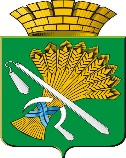 ДУМА КАМЫШЛОВСКОГО ГОРОДСКОГО ОКРУГА(седьмого созыва)РЕШЕНИЕот 20.09.2018 г.                                   	№ 288 	            город КамышловВ соответствии с постановлением главы Камышловского городского округа от 11.09.2018 № 791 «О внесении на рассмотрение и утверждение Думой Камышловского городского округа проекта решения «О внесении изменений в решение Думы Камышловского городского округа от 07.12.2017 № 190 «О бюджете Камышловского городского округа на 2018 год и плановый период 2019 и 2020 годов» и руководствуясь Уставом Камышловского городского округа, Дума Камышловского городского округаРЕШИЛА:1. Внести в решение Думы Камышловского городского округа от 07.12.2017 № 190 «О бюджете Камышловского городского округа на 2018 год и плановый период 2019 и 2020 годов» следующие изменения:1.1. Подпункт 1 пункта 1 изложить в следующей редакции: «1) общий объем доходов бюджета Камышловского городского округа составляет:на 2018 год – 1 005 850 189,38 рублей, в том числе объем межбюджетных трансфертов из областного бюджета – 680 376 381,34 рублей;на 2019 год – 803 604 100,0 рублей, в том числе объем межбюджетных трансфертов из областного бюджета – 495 420 100,0 рублей;на 2020 год – 812 266 200,0 рублей, в том числе объем межбюджетных трансфертов из областного бюджета – 486 938 200,0 рублей;»1.2. Подпункт 2 пункта 1 изложить в следующей редакции:«2) общий объем расходов бюджета Камышловского городского округа  составляет:на 2018 год – 1 029 749 720,62 рублей;на 2019 год – 799 050 100,0 рублей;на 2020 год – 812 103 200,0 рублей;»1.3. Подпункт 6 пункта 1 изложить в следующей редакции:«6) размер дефицита бюджета Камышловского городского округа составляет:в 2018 году – 23 899 531,24 рубль или 17,8% процента объема доходов (без учета утвержденного объема безвозмездных поступлений и поступлений налоговых доходов по дополнительным нормативам отчислений);размер профицита бюджета Камышловского городского округа составляет:в 2019 году – 4 554 000,0 рублей;в 2020 году – 163 000,0 рублей;»2. Внести соответствующие изменения и изложить в новой редакции: Объем доходов бюджета Камышловского городского округа на 2018 год, сгруппированных в соответствии с классификацией доходов бюджетов Российской Федерации (приложение 2);Распределение бюджетных ассигнований по разделам, подразделам, целевым статьям (муниципальным программам Камышловского городского округа и непрограммным направлениям деятельности), группам и подгруппам видов расходов классификации расходов бюджетов на 2018 год (приложение 5);Ведомственную структуру расходов бюджета Камышловского городского округа на 2018 год (приложение 7);Перечень муниципальных программ Камышловского городского округа, подлежащих реализации в 2018 году (приложение 9);Свод источников финансирования дефицита бюджета Камышловского городского округа на 2018 год (приложение 11);3. Настоящее решение вступает в силу с момента принятия.4. Опубликовать данное решение в газете «Камышловские известия» (без приложений) и разместить его на официальном сайте в информационно-телекоммуникационной сети «Интернет», расположенном по адресу: http://www.gorod-kamyshlov.ru.5. Контроль исполнения настоящего решения возложить на комитет по экономике и бюджету Думы Камышловского городского округа (Лаптев А.Ю.)Председатель ДумыКамышловского городского округа                                            Т.А. Чикунова Глава Камышловского городского округа                              А.В. Половников Приложение 2к решению Думы Камышловского городского округа от 20.09.2018 г. № 288 Объем доходов бюджета Камышловского городского округа на 2018 год, сгруппированных в соответствии с классификацией доходов бюджетов Российской ФедерацииПриложение 5 к решению Думы Камышловского городского округа от 20.09.2018 г. № 288 Распределение бюджетных ассигнований по разделам, подразделам, целевым статьям (муниципальным программам Камышловского городского округа и непрограммным направлениям деятельности), группам и подгруппам видов расходов классификации расходов бюджетов на 2018 годПриложение 7 к решению Думы Камышловского городского округа от 20.09.2018 г. № 288 Ведомственная структура расходов бюджета Камышловского городского округа на 2018 годПриложение 9  к решению Думы Камышловского городского округа от 20.09.2018 г. № 288 Перечень муниципальных программ Камышловского городского округа, подлежащих реализации в 2018 годуПриложение  11к решению Думы Камышловского городского округа от 20.09.2018 г. № 288 Свод источников финансирования дефицита бюджета Камышловского городского округа на 2018 годО внесении изменений в решение Думы Камышловского городского округа от 07.12.2017 № 190 «О бюджете Камышловского городского округа на 2018 год и плановый период 2019 и 2020 годов»№ строкиКод бюджетной классификацииНаименования доходовСумма, руб№ строкиКод бюджетной классификацииНаименования доходовСумма, руб12341000 1 00 00000 00 0000 000НАЛОГОВЫЕ И НЕНАЛОГОВЫЕ ДОХОДЫ325 473 808,042000 1 01 00000 00 0000 000  НАЛОГИ НА ПРИБЫЛЬ, ДОХОДЫ258 421 650,003000 1 01 02010 01 0000 000    Налог на доходы физических лиц с доходов, источником которых является налоговый агент, за исключением доходов, в отношении которых исчисление и уплата налога осуществляются в соответствии со статьями 227, 2271 и 228 Налогового кодекса Российской Федерации253 621 650,004182 1 01 02010 01 0000 110Налог на доходы физических лиц с доходов, источником которых является налоговый агент, за исключением доходов, в отношении которых исчисление и уплата налога осуществляются в соответствии со статьями 227, 227.1 и 228 Налогового кодекса Российской Федерации253 621 650,005000 1 01 02020 01 0000 000    Налог на доходы физических лиц с доходов, полученных от осуществления деятельности физическими лицами, зарегистрированными в качестве индивидуальных предпринимателей, нотариусов, занимающихся частной практикой, адвокатов, учредивших адвокатские кабинеты, и других лиц, занимающихся частной практикой в соответствии со статьей 227 Налогового кодекса Российской Федерации600 000,006182 1 01 02020 01 0000 110Налог на доходы физических лиц с доходов, полученных от осуществления деятельности физическими лицами, зарегистрированными в качестве индивидуальных предпринимателей, нотариусов, занимающихся частной практикой, адвокатов, учредивших адвокатские кабинеты, и других лиц, занимающихся частной практикой в соответствии со статьей 227 Налогового кодекса Российской Федерации600 000,007000 1 01 02030 01 0000 000    Налог на доходы физических лиц с доходов, полученных физическими лицами в соответствии со статьей 228 Налогового кодекса Российской Федерации2 500 000,008182 1 01 02030 01 0000 110Налог на доходы физических лиц с доходов, полученных физическими лицами в соответствии со статьей 228 Налогового кодекса Российской Федерации2 500 000,009000 1 01 02040 01 0000 000    Налог на доходы физических лиц в виде фиксированных авансовых платежей с доходов, полученных физическими лицами, являющимися иностранными гражданами, осуществляющими трудовую деятельность по найму на основании патента в соответствии со статьей 2271 Налогового кодекса Российской Федерации1 700 000,0010182 1 01 02040 01 0000 110Налог на доходы физических лиц в виде фиксированных авансовых платежей с доходов, полученных физическими лицами, являющимися иностранными гражданами, осуществляющими трудовую деятельность по найму на основании патента в соответствии со статьей 227.1 Налогового кодекса Российской Федерации1 700 000,0011000 1 03 00000 00 0000 000  НАЛОГИ НА ТОВАРЫ (РАБОТЫ, УСЛУГИ), РЕАЛИЗУЕМЫЕ НА ТЕРРИТОРИИ РОССИЙСКОЙ ФЕДЕРАЦИИ7 346 000,0012000 1 03 02230 01 0000 000    Доходы от уплаты акцизов на дизельное топливо, подлежащие распределению между бюджетами субъектов Российской Федерации и местными бюджетами с учетом установленных дифференцированных нормативов отчислений в местные бюджеты2 554 000,0013100 1 03 02230 01 0000 110Доходы от уплаты акцизов на дизельное топливо, подлежащие распределению между бюджетами субъектов Российской Федерации и местными бюджетами с учетом установленных дифференцированных нормативов отчислений в местные бюджеты2 554 000,0014000 1 03 02240 01 0000 000    Доходы от уплаты акцизов на моторные масла для дизельных и (или) карбюраторных (инжекторных) двигателей, подлежащие распределению между бюджетами субъектов Российской Федерации и местными бюджетами с учетом установленных дифференцированных нормативов отчислений в местные бюджеты23 000,0015100 1 03 02240 01 0000 110Доходы от уплаты акцизов на моторные масла для дизельных и (или) карбюраторных (инжекторных) двигателей, подлежащие распределению между бюджетами субъектов Российской Федерации и местными бюджетами с учетом установленных дифференцированных нормативов отчислений в местные бюджеты23 000,0016000 1 03 02250 01 0000 000    Доходы от уплаты акцизов на автомобильный бензин, подлежащие распределению между бюджетами субъектов Российской Федерации и местными бюджетами с учетом установленных дифференцированных нормативов отчислений в местные бюджеты5 299 000,0017100 1 03 02250 01 0000 110Доходы от уплаты акцизов на автомобильный бензин, подлежащие распределению между бюджетами субъектов Российской Федерации и местными бюджетами с учетом установленных дифференцированных нормативов отчислений в местные бюджеты5 299 000,0018000 1 03 02260 01 0000 000    Доходы от уплаты акцизов на прямогонный бензин, подлежащие распределению между бюджетами субъектов Российской Федерации и местными бюджетами с учетом установленных дифференцированных нормативов отчислений в местные бюджеты-530 000,0019100 1 03 02260 01 0000 110Доходы от уплаты акцизов на прямогонный бензин, подлежащие распределению между бюджетами субъектов Российской Федерации и местными бюджетами с учетом установленных дифференцированных нормативов отчислений в местные бюджеты-530 000,0020000 1 05 00000 00 0000 000  НАЛОГИ НА СОВОКУПНЫЙ ДОХОД24 937 000,0021000 1 05 01011 01 0000 000    Налог, взимаемый с налогоплательщиков, выбравших в качестве объекта налогообложения доходы3 620 000,0022182 1 05 01011 01 0000 110Налог, взимаемый с налогоплательщиков, выбравших в качестве объекта налогообложения доходы3 620 000,0023000 1 05 01021 01 0000 000    Налог, взимаемый с налогоплательщиков, выбравших в качестве объекта налогообложения доходы, уменьшенные на величину расходов (в том числе минимальный налог, зачисляемый в бюджеты субъектов Российской Федерации)2 313 000,0024182 1 05 01021 01 0000 110Налог, взимаемый с налогоплательщиков, выбравших в качестве объекта налогообложения доходы, уменьшенные на величину расходов2 313 000,0025000 1 05 02010 02 0000 000    Единый налог на вмененный доход для отдельных видов деятельности17 418 000,0026182 1 05 02010 02 0000 110Единый налог на вмененный доход для отдельных видов деятельности17 418 000,0027000 1 05 03010 01 0000 000    Единый сельскохозяйственный налог11 000,0028182 1 05 03010 01 0000 110Единый сельскохозяйственный налог11 000,0029000 1 05 04010 02 0000 000    Налог, взимаемый в связи с применением патентной системы налогообложения, зачисляемый в бюджеты городских округов1 575 000,0030182 1 05 04010 02 0000 110Налог, взимаемый в связи с применением патентной системы налогообложения, зачисляемый в бюджеты городских округов1 575 000,0031000 1 06 00000 00 0000 000  НАЛОГИ НА ИМУЩЕСТВО16 830 350,0032000 1 06 01020 04 0000 000    Налог на имущество физических лиц, взимаемый по ставкам, применяемым к объектам налогообложения, расположенным в границах городских округов5 510 000,0033182 1 06 01020 04 0000 110Налог на имущество физических лиц, взимаемый по ставкам, применяемым к объектам налогообложения, расположенным в границах городских округов5 510 000,0034000 1 06 06032 04 0000 000    Земельный налог с организаций, обладающих земельным участком, расположенным в границах городских округов7 744 350,0035182 1 06 06032 04 0000 110Земельный налог с организаций, обладающих земельным участком, расположенным в границах городских округов7 744 350,0036000 1 06 06042 04 0000 000    Земельный налог с физических лиц, обладающих земельным участком, расположенным в границах городских округов3 576 000,0037182 1 06 06042 04 0000 110Земельный налог с физических лиц, обладающих земельным участком, расположенным в границах городских округов3 576 000,0038000 1 08 00000 00 0000 000  ГОСУДАРСТВЕННАЯ ПОШЛИНА6 033 000,0039000 1 08 03010 01 0000 000    Государственная пошлина по делам, рассматриваемым в судах общей юрисдикции, мировыми судьями (за исключением Верховного Суда Российской Федерации)6 013 000,0040182 1 08 03010 01 0000 110Государственная пошлина по делам, рассматриваемым в судах общей юрисдикции, мировыми судьями (за исключением Верховного Суда Российской Федерации) (сумма платежа (перерасчеты, недоимка и задолженность по соответствующему платежу, в том числе по отмененному)6 013 000,0041000 1 08 07150 01 0000 000    Государственная пошлина за выдачу разрешения на установку рекламной конструкции20 000,0042902 1 08 07150 01 0000 110Государственная пошлина за выдачу разрешения на установку рекламной конструкции20 000,0043000 1 11 00000 00 0000 000  ДОХОДЫ ОТ ИСПОЛЬЗОВАНИЯ ИМУЩЕСТВА, НАХОДЯЩЕГОСЯ В ГОСУДАРСТВЕННОЙ И МУНИЦИПАЛЬНОЙ СОБСТВЕННОСТИ8 066 100,0044000 1 11 05012 04 0000 000    Доходы, получаемые в виде арендной платы за земельные участки, государственная собственность на которые не разграничена и которые расположены в границах городских округов, а также средства от продажи права на заключение договоров аренды указанных земельных участков4 103 500,0045902 1 11 05012 04 0000 120Доходы, получаемые в виде арендной платы за земельные участки, государственная собственность на которые не разграничена и которые расположены в границах городских округов, а также средства от продажи права на заключение договоров аренды указанных земельных участков4 103 500,0046000 1 11 05074 04 0000 000    Доходы от сдачи в аренду имущества, составляющего казну городских округов (за исключением земельных участков)3 933 800,0047901 1 11 05074 04 0000 120Доходы от сдачи в аренду имущества, составляющего казну городских округов (за исключением земельных участков)2 236 800,0048902 1 11 05074 04 0000 120Доходы от сдачи в аренду имущества, составляющего казну городских округов (за исключением земельных участков)897 000,0049902 1 11 05074 04 0000 120Доходы от сдачи в аренду имущества, составляющего казну городских округов (за исключением земельных участков)300 000,0050902 1 11 05074 04 0000 120Доходы от сдачи в аренду имущества, составляющего казну городских округов (за исключением земельных участков)500 000,0051000 1 11 07014 04 0000 000    Доходы от перечисления части прибыли, остающейся после уплаты налогов и иных обязательных платежей муниципальных унитарных предприятий, созданных городскими округами28 800,0052902 1 11 07014 04 0000 120Доходы от перечисления части прибыли, остающейся после уплаты налогов и иных обязательных платежей муниципальных унитарных предприятий, созданных городскими округами28 800,0053000 1 12 00000 00 0000 000  ПЛАТЕЖИ ПРИ ПОЛЬЗОВАНИИ ПРИРОДНЫМИ РЕСУРСАМИ276 000,0054000 1 12 01010 01 0000 000    Плата за выбросы загрязняющих веществ в атмосферный воздух стационарными объектами54 000,0055048 1 12 01010 01 0000 120Плата за выбросы загрязняющих веществ в атмосферный воздух стационарными объектами (федеральные государственные органы, Банк России, органы управления государственными внебюджетными фондами Российской Федерации)54 000,0056000 1 12 01030 01 0000 000    Плата за сбросы загрязняющих веществ в водные объекты2 000,0057048 1 12 01030 01 0000 120Плата за сбросы загрязняющих веществ в водные объекты (федеральные государственные органы, Банк России, органы управления государственными внебюджетными фондами Российской Федерации)2 000,0058000 1 12 01040 01 0000 000    Плата за размещение отходов производства и потребления220 000,0059048 1 12 01040 01 0000 120Плата за размещение отходов производства и потребления (федеральные государственные органы, Банк России, органы управления государственными внебюджетными фондами Российской Федерации)220 000,0060000 1 14 00000 00 0000 000  ДОХОДЫ ОТ ПРОДАЖИ МАТЕРИАЛЬНЫХ И НЕМАТЕРИАЛЬНЫХ АКТИВОВ762 200,0061000 1 14 06012 04 0000 000    Доходы от продажи земельных участков, государственная собственность на которые не разграничена и которые расположены в границах городских округов762 200,0062902 1 14 06012 04 0000 430Доходы от продажи земельных участков, государственная собственность на которые не разграничена и которые расположены в границах городских округов762 200,0063000 1 16 00000 00 0000 000  ШТРАФЫ, САНКЦИИ, ВОЗМЕЩЕНИЕ УЩЕРБА2 751 508,0464000 1 16 03030 01 0000 000    Денежные взыскания (штрафы) за административные правонарушения в области налогов и сборов, предусмотренные Кодексом Российской Федерации об административных правонарушениях22 000,0065182 1 16 03030 01 0000 140Денежные взыскания (штрафы) за административные правонарушения в области налогов и сборов, предусмотренные Кодексом Российской Федерации об административных правонарушениях (федеральные государственные органы, Банк России, органы управления государственными внебюджетными фондами Российской Федерации)22 000,0066000 1 16 08010 01 0000 000    Денежные взыскания (штрафы) за административные правонарушения в области государственного регулирования производства и оборота этилового спирта, алкогольной, спиртосодержащей продукции42 000,0067188 1 16 08010 01 0000 140Денежные взыскания (штрафы) за административные правонарушения в области государственного регулирования производства и оборота этилового спирта, алкогольной, спиртосодержащей продукции (федеральные государственные органы, Банк России, органы управления государственными внебюджетными фондами Российской Федерации)42 000,0068000 1 16 21040 04 0000 000    Денежные взыскания (штрафы) и иные суммы, взыскиваемые с лиц, виновных в совершении преступлений, и в возмещение ущерба имуществу, зачисляемые в бюджеты городских округов268 000,0069188 1 16 21040 04 0000 140Денежные взыскания (штрафы) и иные суммы, взыскиваемые с лиц, виновных в совершении преступлений, и в возмещение ущерба имуществу, зачисляемые в бюджеты городских округов (федеральные государственные органы, Банк России, органы управления государственными внебюджетными фондами Российской Федерации)268 000,0070000 1 16 23041 04 0000 000    Доходы от возмещения ущерба при возникновении страховых случаев по обязательному страхованию гражданской ответственности, когда выгодоприобретателями выступают получатели средств бюджетов городских округов31 608,0471906 1 16 23041 04 0000 140Доходы от возмещения ущерба при возникновении страховых случаев по обязательному страхованию гражданской ответственности, когда выгодоприобретателями выступают получатели средств бюджетов городских округов31 608,0472000 1 16 25050 01 0000 000    Денежные взыскания (штрафы) за нарушение законодательства в области охраны окружающей среды85 000,0073141 1 16 25050 01 0000 140Денежные взыскания (штрафы) за нарушение законодательства в области охраны окружающей среды (федеральные государственные органы, Банк России, органы управления государственными внебюджетными фондами Российской Федерации)85 000,0074000 1 16 25060 01 0000 000    Денежные взыскания (штрафы) за нарушение земельного законодательства170 000,0075321 1 16 25060 01 0000 140Денежные взыскания (штрафы) за нарушение земельного законодательства (федеральные государственные органы, Банк России, органы управления государственными внебюджетными фондами Российской Федерации)170 000,0076000 1 16 28000 01 0000 000    Денежные взыскания (штрафы) за нарушение законодательства в области обеспечения санитарно-эпидемиологического благополучия человека и законодательства в сфере защиты прав потребителей550 000,0077141 1 16 28000 01 0000 140Денежные взыскания (штрафы) за нарушение законодательства в области обеспечения санитарно-эпидемиологического благополучия человека и законодательства в сфере защиты прав потребителей (федеральные государственные органы, Банк России, органы управления государственными внебюджетными фондами Российской Федерации)550 000,0078000 1 16 30030 01 0000 000    Прочие денежные взыскания (штрафы) за правонарушения в области дорожного движения22 000,0079188 1 16 30030 01 0000 140Прочие денежные взыскания (штрафы) за правонарушения в области дорожного движения (федеральные государственные органы, Банк России, органы управления государственными внебюджетными фондами Российской Федерации)22 000,0080000 1 16 43000 01 0000 000    Денежные взыскания (штрафы) за нарушение законодательства Российской Федерации об административных правонарушениях, предусмотренные статьей 20.25 Кодекса Российской Федерации об административных правонарушениях200 000,0081188 1 16 43000 01 0000 140Денежные взыскания (штрафы) за нарушение законодательства Российской Федерации об административных правонарушениях, предусмотренные статьей 20.25 Кодекса Российской Федерации об административных правонарушениях (федеральные государственные органы, Банк России, органы управления государственными внебюджетными фондами Российской Федерации)200 000,0082000 1 16 51020 02 0000 000    Денежные взыскания (штрафы), установленные законами субъектов Российской Федерации за несоблюдение муниципальных правовых актов, зачисляемые в бюджеты городских округов150 000,0083901 1 16 51020 02 0000 140Денежные взыскания (штрафы), установленные законами субъектов Российской Федерации за несоблюдение муниципальных правовых актов, зачисляемые в бюджеты городских округов150 000,0084000 1 16 90040 04 0000 000    Прочие поступления от денежных взысканий (штрафов) и иных сумм в возмещение ущерба, зачисляемые в бюджеты городских округов1 210 900,0085005 1 16 90040 04 0000 140Прочие поступления от денежных взысканий (штрафов) и иных сумм в возмещение ущерба, зачисляемые в бюджеты городских округов5 000,0086017 1 16 90040 04 0000 140Прочие поступления от денежных взысканий (штрафов) и иных сумм в возмещение ущерба, зачисляемые в бюджеты городских округов30 900,0087035 1 16 90040 04 0000 140Прочие поступления от денежных взысканий (штрафов) и иных сумм в возмещение ущерба, зачисляемые в бюджеты городских округов150 000,0088045 1 16 90040 04 0000 140Прочие поступления от денежных взысканий (штрафов) и иных сумм в возмещение ущерба, зачисляемые в бюджеты городских округов 250 000,0089141 1 16 90040 04 0000 140Прочие поступления от денежных взысканий (штрафов) и иных сумм в возмещение ущерба, зачисляемые в бюджеты городских округов (федеральные государственные органы, Банк России, органы управления государственными внебюджетными фондами Российской Федерации) 25 000,0090188 1 16 90040 04 0000 140Прочие поступления от денежных взысканий (штрафов) и иных сумм в возмещение ущерба, зачисляемые в бюджеты городских округов (федеральные государственные органы, Банк России, органы управления государственными внебюджетными фондами Российской Федерации)750 000,0091000 1 17 00000 00 0000 000  ПРОЧИЕ НЕНАЛОГОВЫЕ ДОХОДЫ50 000,0092000 1 17 05040 04 0000 000    Прочие неналоговые доходы бюджетов городских округов50 000,0093901 1 17 05040 04 0000 180Прочие неналоговые доходы бюджетов городских округов50 000,0094000 2 00 00000 00 0000 000БЕЗВОЗМЕЗДНЫЕ ПОСТУПЛЕНИЯ680 376 381,3495000 2 02 00000 00 0000 000  БЕЗВОЗМЕЗДНЫЕ ПОСТУПЛЕНИЯ ОТ ДРУГИХ БЮДЖЕТОВ БЮДЖЕТНОЙ СИСТЕМЫ РОССИЙСКОЙ ФЕДЕРАЦИИ681 028 096,5096000 2 02 15001 04 0000 000    Дотации бюджетам городских округов на выравнивание бюджетной обеспеченности15 762 000,0097919 2 02 15001 04 0000 151Дотации бюджетам городских округов на выравнивание бюджетной обеспеченности15 762 000,0098000 2 02 20077 04 0000 000    Субсидии бюджетам городских округов на софинансирование капитальных вложений в объекты муниципальной собственности13 366 900,0099901 2 02 20077 04 0000 151Субсидии бюджетам городских округов на софинансирование капитальных вложений в объекты муниципальной собственности13 366 900,00100000 2 02 25127 04 0000 000    Субсидии бюджетам городских округов на реализацию мероприятий по поэтапному внедрению Всероссийского физкультурно-спортивного комплекса "Готов к труду и обороне" (ГТО)124 600,00101906 2 02 25127 04 0000 151Субсидии бюджетам городских округов на реализацию мероприятий по поэтапному внедрению Всероссийского физкультурно-спортивного комплекса "Готов к труду и обороне" (ГТО)124 600,00102000 2 02 25555 04 0000 000    Субсидии бюджетам городских округов на поддержку государственных программ субъектов Российской Федерации и муниципальных программ формирования современной городской среды24 230 800,00103901 2 02 25555 04 0000 151Субсидии на поддержку государственных программ субъектов Российской Федерации и муниципальных программ формирования современной городской среды24 230 800,00104000 2 02 29999 04 0000 000    Прочие субсидии бюджетам городских округов257 342 077,50105901 2 02 29999 04 0000 151Прочие субсидии бюджетам городских округов. Проведение работ по описанию местоположения границ территориальных зон и населенных пунктов, расположенных на территории Свердловской области, внесение в Единый государственный реестр недвижимости сведений о границах территориальных зон и населенных пунктов, расположенных на территории Свердловской области1 066 660,00106906 2 02 29999 04 0000 151Прочие субсидии бюджетам городских округов. Субсидии на организацию отдыха детей в каникулярное время7 863 500,00107906 2 02 29999 04 0000 151Прочие субсидии бюджетам городских округов. Осуществление мероприятий по обеспечению питанием обучающихся в муниципальных общеобразовательных организациях18 515 000,00108906 2 02 29999 04 0000 151Прочие субсидии бюджетам городских округов. Обеспечение мероприятий по оборудованию спортивных площадок в общеобразовательных организациях11 816 917,50109919 2 02 29999 04 0000 151Прочие субсидии бюджетам городских округов. Субсидии на выравнивание бюджетной обеспеченности муниципальных районов (городских округов) по реализации ими их отдельных расходных обязательств по вопросам местного значения218 080 000,00110000 2 02 30022 04 0000 000    Субвенции бюджетам городских округов на предоставление гражданам субсидий на оплату жилого помещения и коммунальных услуг30 696 000,00111901 2 02 30022 04 0000 151Субвенции бюджетам городских округов на предоставление гражданам субсидий на оплату жилого помещения и коммунальных услуг30 696 000,00112000 2 02 30024 04 0000 000    Субвенции бюджетам городских округов на выполнение передаваемых полномочий субъектов Российской Федерации46 107 300,00113901 2 02 30024 04 0000 151Субвенции бюджетам городских округов на выполнение передаваемых полномочий субъектов Российской Федерации. Субвенции на осуществление государственного полномочия Свердловской области по хранению, комплектованию, учету и использованию архивных документов, относящихся к государственной собственности Свердловской области517 000,00114901 2 02 30024 04 0000 151Субвенции бюджетам городских округов на выполнение передаваемых полномочий субъектов Российской Федерации. Субвенции на осуществление государственного полномочия Свердловской области по предоставлению отдельным категориям граждан компенсации расходов на оплату жилого помещения и коммунальных услуг44 870 000,00115901 2 02 30024 04 0000 151Субвенции бюджетам городских округов на выполнение передаваемых полномочий субъектов Российской Федерации. Субвенция на осуществление государственного полномочия по определению перечня лиц, уполномоченных составлять протоколы об административных правонарушениях, предусмотренных законом Свердловской области100,00116901 2 02 30024 04 0000 151Субвенции бюджетам городских округов на выполнение передаваемых полномочий субъектов Российской Федерации. Субвенции на осуществление государственного полномочия по созданию административных комиссий.106 400,00117901 2 02 30024 04 0000 151Субвенции бюджетам городских округов на выполнение передаваемых полномочий субъектов Российской Федерации. Субвенция на осуществление государственного полномочия Свердловской области по организации проведения мероприятий по отлову и содержанию безнадзорных собак613 800,00118000 2 02 35120 04 0000 000    Субвенции бюджетам городских округов на осуществление полномочий по составлению (изменению) списков кандидатов в присяжные заседатели федеральных судов общей юрисдикции в Российской Федерации145 900,00119901 2 02 35120 04 0000 151Субвенции на осуществление полномочий по составлению (изменению) списков кандидатов в присяжные заседатели федеральных судов общей юрисдикции в Российской Федерации145 900,00120000 2 02 35250 04 0000 000    Субвенции бюджетам городских округов на оплату жилищно-коммунальных услуг отдельным категориям граждан14 334 000,00121901 2 02 35250 04 0000 151Субвенции на оплату жилищно-коммунальных услуг отдельным категориям граждан14 334 000,00122000 2 02 35462 04 0000 000    Субвенции бюджетам городских округов на компенсацию отдельным категориям граждан оплаты взноса на капитальный ремонт общего имущества в многоквартирном доме29 700,00123901 2 02 35462 04 0000 151Субсидии на компенсацию отдельным категориям граждан оплаты взноса на капитальный ремонт общего имущества в многоквартирном доме29 700,00124000 2 02 39999 04 0000 000    Прочие субвенции бюджетам городских округов268 914 000,00125906 2 02 39999 04 0000 151Прочие субвенции бюджетам городских округов. Субвенции на финансовое обеспечение государственных гарантий реализации прав на получение общедоступного и бесплатного дошкольного, начального общего, основного общего, среднего общего образования в муниципальных общеобразовательных организациях и финансовое обеспечение дополнительного образования детей в муниципальных общеобразовательных организациях в части финансирования расходов на оплату труда работников общеобразовательных организаций 137 063 000,00126906 2 02 39999 04 0000 151Прочие субвенции бюджетам городских округов. Субвенции на финансовое обеспечение государственных гарантий реализации прав на получение общедоступного и бесплатного дошкольного, начального общего, основного общего, среднего общего образования в муниципальных общеобразовательных организациях и финансовое обеспечение дополнительного образования детей в муниципальных общеобразовательных организациях в части финансирования расходов на приобретение учебников и учебных пособий, средств обучения, игр, игрушек7 368 000,00127906 2 02 39999 04 0000 151Прочие субвенции бюджетам городских округов. Субвенции на финансовое обеспечение государственных гарантий реализации прав на получение общедоступного и бесплатного дошкольного образования в муниципальных дошкольных образовательных организациях в части финансирования расходов на оплату труда работников дошкольных образовательных организаций122 565 000,00128906 2 02 39999 04 0000 151Прочие субвенции бюджетам городских округов. Субвенции на финансовое обеспечение государственных гарантий реализации прав на получение общедоступного и бесплатного дошкольного образования в муниципальных дошкольных образовательных организациях в части финансирования расходов на приобретение учебников и учебных пособий, средств обучения, игр, игрушек1 918 000,00129000 2 02 49999 04 0000 000    Прочие межбюджетные трансферты, передаваемые бюджетам городских округов9 974 819,00130901 2 02 49999 04 0000 151Прочие межбюджетные трансферты, передаваемые бюджетам городских округов. Ремонт участка тепловой сети от ТК 2 до ТК 5 по ул. Карловарской, котельной "Строителей, 1"505 986,00131901 2 02 49999 04 0000 151Прочие межбюджетные трансферты, передаваемые бюджетам городских округов. Проведение голосования по отбору общественных территорий, подлежащих благоустройству, в рамках реализации муниципальных программ формирования современной городской среды108 400,00132901 2 02 49999 04 0000 151Прочие межбюджетные трансферты, передаваемые бюджетам городских округов. Приобретение и установка скамеек и урн в сквере, расположенном по адресу: город Камышлов, ул. Маяковского - ул. Энгельса98 134,00133906 2 02 49999 04 0000 151Прочие межбюджетные трансферты, передаваемые бюджетам городских округов. Обеспечение дополнительных гарантий по социальной поддержке детей-сирот и детей, оставшихся без попечения родителей, лиц из числа детей-сирот и детей, оставшихся без попечения родителей, лиц, потерявших в период обучения обоих родителей или единственного родителя, обучающихся в муниципальных образовательных организациях86 400,00134906 2 02 49999 04 0000 151Прочие межбюджетные трансферты, передаваемые бюджетам городских округов. Обеспечение меры социальной поддержки по бесплатному получению художественного образования в муниципальных организациях дополнительного образования, в том числе в домах детского творчества, детских школах искусств, детям-сиротам, детям, оставшимся без попечения родителей, и иным категориям несовершеннолетних граждан, нуждающихся в социальной поддержке2 675 300,00135906 2 02 49999 04 0000 151Прочие межбюджетные трансферты, передаваемые бюджетам городских округов. Поддержка победителей конкурса среди муниципальных дошкольных образовательных организаций, расположенных на территории Свердловской области, осуществляющих образовательную деятельность в соответствии с целями и задачами проекта "Уральская инженерная школа"1 500 000,00136906 2 02 49999 04 0000 151Прочие межбюджетные трансферты, передаваемые бюджетам городских округов. Приобретение татами для Муниципального автономного учреждения дополнительного образования "Детско-юношеская спортивная школа" Камышловского городского округа99 999,00137906 2 02 49999 04 0000 151Прочие межбюджетные трансферты, передаваемые бюджетам городских округов. Приобретение экипировки для хоккея с шайбой для муниципального бюджетного учреждения "Центр развития физической культуры, спорта и патриотического воспитания"100 000,00138919 2 02 49999 04 0000 151Прочие межбюджетные трансферты, передаваемые бюджетам городских округов. Обеспечение оплаты труда работников муниципальных учреждений в размере не ниже минимального размера оплаты труда4 800 600,00139000 2 19 00000 00 0000 000  ВОЗВРАТ ОСТАТКОВ СУБСИДИЙ, СУБВЕНЦИЙ И ИНЫХ МЕЖБЮДЖЕТНЫХ ТРАНСФЕРТОВ, ИМЕЮЩИХ ЦЕЛЕВОЕ НАЗНАЧЕНИЕ, ПРОШЛЫХ ЛЕТ-651 715,16140000 2 19 60010 04 0000 000    Возврат прочих остатков субсидий, субвенций и иных межбюджетных трансфертов, имеющих целевое назначение, прошлых лет из бюджетов городских округов-651 715,16141901 2 19 60010 04 0000 151Возврат прочих остатков субсидий, субвенций и иных межбюджетных трансфертов, имеющих целевое назначение, прошлых лет из бюджетов городских округов-649 115,16142906 2 19 60010 04 0000 151Возврат прочих остатков субсидий, субвенций и иных межбюджетных трансфертов, имеющих целевое назначение, прошлых лет из бюджетов городских округов-2 600,00Итого доходов Итого доходов Итого доходов 1 005 850 189,38Но-мер стро-киКод раздела, под-разделаКод целевой статьиКод вида расходовНаименование раздела, подраздела, целевой статьи или вида расходовСумма на 2018 год, руб.Но-мер стро-киКод раздела, под-разделаКод целевой статьиКод вида расходовНаименование раздела, подраздела, целевой статьи или вида расходовСумма на 2018 год, руб.123456101000000000000000ОБЩЕГОСУДАРСТВЕННЫЕ ВОПРОСЫ112 390 769,17201020000000000000  Функционирование высшего должностного лица субъекта Российской Федерации и муниципального образования1 850 662,00301029000000000000    Непрограммные направления деятельности1 850 662,00401029900000000000      Непрограммные направления деятельности1 850 662,00501029900121000000        Глава муниципального образования1 850 662,00601029900121000100          Расходы на выплаты персоналу в целях обеспечения выполнения функций государственными (муниципальными) органами, казенными учреждениями, органами управления государственными внебюджетными фондами1 850 662,00701029900121000120            Расходы на выплаты персоналу государственных (муниципальных) органов1 850 662,00801030000000000000  Функционирование законодательных (представительных) органов государственной власти и представительных органов муниципальных образований3 793 315,00901039000000000000    Непрограммные направления деятельности3 793 315,001001039900000000000      Непрограммные направления деятельности3 793 315,001101039900221000000        Центральный аппарат1 921 185,001201039900221000100          Расходы на выплаты персоналу в целях обеспечения выполнения функций государственными (муниципальными) органами, казенными учреждениями, органами управления государственными внебюджетными фондами1 525 792,001301039900221000120            Расходы на выплаты персоналу государственных (муниципальных) органов1 525 792,001401039900221000200          Закупка товаров, работ и услуг для обеспечения государственных (муниципальных) нужд395 393,001501039900221000240            Иные закупки товаров, работ и услуг для обеспечения государственных (муниципальных) нужд395 393,001601039900321000000        Председатель представительного органа муниципального образования1 373 378,001701039900321000100          Расходы на выплаты персоналу в целях обеспечения выполнения функций государственными (муниципальными) органами, казенными учреждениями, органами управления государственными внебюджетными фондами1 360 378,001801039900321000120            Расходы на выплаты персоналу государственных (муниципальных) органов1 360 378,001901039900321000200          Закупка товаров, работ и услуг для обеспечения государственных (муниципальных) нужд13 000,002001039900321000240            Иные закупки товаров, работ и услуг для обеспечения государственных (муниципальных) нужд13 000,002101039900421000000        Депутаты представительного органа муниципального образования498 752,002201039900421000100          Расходы на выплаты персоналу в целях обеспечения выполнения функций государственными (муниципальными) органами, казенными учреждениями, органами управления государственными внебюджетными фондами485 752,002301039900421000120            Расходы на выплаты персоналу государственных (муниципальных) органов485 752,002401039900421000200          Закупка товаров, работ и услуг для обеспечения государственных (муниципальных) нужд13 000,002501039900421000240            Иные закупки товаров, работ и услуг для обеспечения государственных (муниципальных) нужд13 000,002601040000000000000  Функционирование Правительства Российской Федерации, высших исполнительных органов государственной власти субъектов Российской Федерации, местных администраций43 338 078,492701049000000000000    Непрограммные направления деятельности43 338 078,492801049900000000000      Непрограммные направления деятельности43 338 078,492901049900221000000        Центральный аппарат43 010 278,493001049900221000100          Расходы на выплаты персоналу в целях обеспечения выполнения функций государственными (муниципальными) органами, казенными учреждениями, органами управления государственными внебюджетными фондами36 900 617,733101049900221000120            Расходы на выплаты персоналу государственных (муниципальных) органов36 900 617,733201049900221000200          Закупка товаров, работ и услуг для обеспечения государственных (муниципальных) нужд6 059 660,763301049900221000240            Иные закупки товаров, работ и услуг для обеспечения государственных (муниципальных) нужд6 059 660,763401049900221000800          Иные бюджетные ассигнования50 000,003501049900221000850            Уплата налогов, сборов и иных платежей50 000,003601049902840600000        Обеспечение оплаты труда работников муниципальных учреждений в размере не ниже минимального размера оплаты труда327 800,003701049902840600100          Расходы на выплаты персоналу в целях обеспечения выполнения функций государственными (муниципальными) органами, казенными учреждениями, органами управления государственными внебюджетными фондами327 800,003801049902840600120            Расходы на выплаты персоналу государственных (муниципальных) органов327 800,003901050000000000000  Судебная система145 900,004001051000000000000    Муниципальная программа "Развитие социально-экономического комплекса Камышловского городского округа до 2020 года"145 900,004101051170000000000      Подпрограмма "Обеспечение реализации мероприятий муниципальной программы "Развитие социально-экономического комплекса Камышловского городского округа до 2020 года"145 900,004201051170851200000        Субвенции, предоставляемые за счет субвенции областному бюджету из федерального бюджета, для финансирования расходов на осуществление государственных полномочий по составлению списков кандидатов в присяжные заседатели федеральных судов общей юрисдикции по муниципальным образованиям, расположенным на территории Свердловской области145 900,004301051170851200200          Закупка товаров, работ и услуг для обеспечения государственных (муниципальных) нужд145 900,004401051170851200240            Иные закупки товаров, работ и услуг для обеспечения государственных (муниципальных) нужд145 900,004501060000000000000  Обеспечение деятельности финансовых, налоговых и таможенных органов и органов финансового (финансово-бюджетного) надзора15 189 097,004601069000000000000    Непрограммные направления деятельности15 189 097,004701069900000000000      Непрограммные направления деятельности15 189 097,004801069900221000000        Центральный аппарат14 228 123,004901069900221000100          Расходы на выплаты персоналу в целях обеспечения выполнения функций государственными (муниципальными) органами, казенными учреждениями, органами управления государственными внебюджетными фондами10 911 021,005001069900221000120            Расходы на выплаты персоналу государственных (муниципальных) органов10 911 021,005101069900221000200          Закупка товаров, работ и услуг для обеспечения государственных (муниципальных) нужд3 314 252,005201069900221000240            Иные закупки товаров, работ и услуг для обеспечения государственных (муниципальных) нужд3 314 252,005301069900221000800          Иные бюджетные ассигнования2 850,005401069900221000850            Уплата налогов, сборов и иных платежей2 850,005501069900521000000        Председатель контрольного органа муниципального образования960 974,005601069900521000100          Расходы на выплаты персоналу в целях обеспечения выполнения функций государственными (муниципальными) органами, казенными учреждениями, органами управления государственными внебюджетными фондами960 974,005701069900521000120            Расходы на выплаты персоналу государственных (муниципальных) органов960 974,005801130000000000000  Другие общегосударственные вопросы48 073 716,685901131000000000000    Муниципальная программа "Развитие социально-экономического комплекса Камышловского городского округа до 2020 года"4 275 900,006001131100000000000      Подпрограмма "Социальная поддержка отдельных категорий граждан на территории Камышловского городского округа"600 000,006101131101320000000        Изготовление книги о городе Камышлове600 000,006201131101320000200          Закупка товаров, работ и услуг для обеспечения государственных (муниципальных) нужд600 000,006301131101320000240            Иные закупки товаров, работ и услуг для обеспечения государственных (муниципальных) нужд600 000,006401131150000000000      Подпрограмма "Обеспечение деятельности по комплектованию, учету, хранению и использованию архивных документов"3 569 400,006501131150646100000        Осуществление государственных полномочий органами местного самоуправления по хранению, комплектованию, учету и использованию архивных документов, относящихся к государственной собственности Свердловской области517 000,006601131150646100200          Закупка товаров, работ и услуг для обеспечения государственных (муниципальных) нужд517 000,006701131150646100240            Иные закупки товаров, работ и услуг для обеспечения государственных (муниципальных) нужд517 000,006801131150720000000        Организация деятельности муниципального архива3 052 400,006901131150720000600          Предоставление субсидий бюджетным, автономным учреждениям и иным некоммерческим организациям3 052 400,007001131150720000610            Субсидии бюджетным учреждениям3 052 400,007101131170000000000      Подпрограмма "Обеспечение реализации мероприятий муниципальной программы "Развитие социально-экономического комплекса Камышловского городского округа до 2020 года"106 500,007201131170641100000        Осуществление государственного полномочия Свердловской области по определению перечня должностных лиц, уполномоченных составлять протоколы об административных правонарушениях, предусмотренных законом Свердловской области100,007301131170641100200          Закупка товаров, работ и услуг для обеспечения государственных (муниципальных) нужд100,007401131170641100240            Иные закупки товаров, работ и услуг для обеспечения государственных (муниципальных) нужд100,007501131170741200000        Осуществление государственного полномочия Свердловской области по созданию административных комиссий106 400,007601131170741200100          Расходы на выплаты персоналу в целях обеспечения выполнения функций государственными (муниципальными) органами, казенными учреждениями, органами управления государственными внебюджетными фондами80 854,207701131170741200120            Расходы на выплаты персоналу государственных (муниципальных) органов80 854,207801131170741200200          Закупка товаров, работ и услуг для обеспечения государственных (муниципальных) нужд25 545,807901131170741200240            Иные закупки товаров, работ и услуг для обеспечения государственных (муниципальных) нужд25 545,808001132000000000000    Муниципальная программа "Повышение эффективности управления муниципальной собственностью Камышловского городского округа до 2020 года"4 029 204,008101132900000000000      Муниципальная программа "Повышение эффективности управления муниципальной собственностью Камышловского городского округа до 2020 года"4 029 204,008201132900120000000        Инвентаризация и оценка муниципального имущества998 440,008301132900120000200          Закупка товаров, работ и услуг для обеспечения государственных (муниципальных) нужд998 440,008401132900120000240            Иные закупки товаров, работ и услуг для обеспечения государственных (муниципальных) нужд998 440,008501132900220000000        Межевание земельных участков276 192,008601132900220000200          Закупка товаров, работ и услуг для обеспечения государственных (муниципальных) нужд276 192,008701132900220000240            Иные закупки товаров, работ и услуг для обеспечения государственных (муниципальных) нужд276 192,008801132900320000000        Уплата налогов, сборов и иных платежей3 500,008901132900320000800          Иные бюджетные ассигнования3 500,009001132900320000850            Уплата налогов, сборов и иных платежей3 500,009101132900420000000        Содержание и ремонт муниципального имущества160 000,009201132900420000200          Закупка товаров, работ и услуг для обеспечения государственных (муниципальных) нужд160 000,009301132900420000240            Иные закупки товаров, работ и услуг для обеспечения государственных (муниципальных) нужд160 000,009401132900520000000        Снос ветхого недвижимого имущества1 550 000,009501132900520000200          Закупка товаров, работ и услуг для обеспечения государственных (муниципальных) нужд1 550 000,009601132900520000240            Иные закупки товаров, работ и услуг для обеспечения государственных (муниципальных) нужд1 550 000,009701132909920000000        Прочие расходы на управление и содержание программы1 041 072,009801132909920000200          Закупка товаров, работ и услуг для обеспечения государственных (муниципальных) нужд1 041 072,009901132909920000240            Иные закупки товаров, работ и услуг для обеспечения государственных (муниципальных) нужд1 041 072,0010001133000000000000    Муниципальная программа "Развитие образования, культуры, спорта и молодежной политики в Камышловском городском округе до 2020 года"396 200,0010101133100000000000      Подпрограмма "Профилактика асоциальных явлений в Камышловском городском округе"300 000,0010201133100120000000        Мероприятия по профилактике асоциальных явлений300 000,0010301133100120000600          Предоставление субсидий бюджетным, автономным учреждениям и иным некоммерческим организациям300 000,0010401133100120000610            Субсидии бюджетным учреждениям300 000,0010501133140000000000      Подпрограмма "Профилактика экстремизма и обеспечение гармонизации межнациональных и этноконфессиональных отношений на территории Камышловского городского округа"96 200,0010601133140120000000        Мероприятия по гармонизации межэтнических отношений96 200,0010701133140120000600          Предоставление субсидий бюджетным, автономным учреждениям и иным некоммерческим организациям96 200,0010801133140120000610            Субсидии бюджетным учреждениям96 200,0010901139000000000000    Непрограммные направления деятельности39 372 412,6811001139900000000000      Непрограммные направления деятельности39 372 412,6811101139900820000000        Исполнение судебных актов, предусматривающих обращение взыскания на средства местного бюджета по денежным обязательствам муниципальных учреждений Камышловского городского округа1 980 555,6811201139900820000800          Иные бюджетные ассигнования1 980 555,6811301139900820000830            Исполнение судебных актов1 930 555,6811401139900820000850            Уплата налогов, сборов и иных платежей50 000,0011501139900920000000        Исполнение судебных актов по искам к Камышловскому городскому округу о возмещении вреда, причиненного гражданину или юридическому лицу в результате незаконных действий (бездействия) государственных органов либо должностных лиц этих органов37 283 457,0011601139900920000800          Иные бюджетные ассигнования37 283 457,0011701139900920000830            Исполнение судебных актов37 283 457,0011801139902440700000        Проведение голосования по отбору общественных территорий, подлежащих благоустройству, в рамках реализации муниципальных программ формирования современной городской среды108 400,0011901139902440700200          Закупка товаров, работ и услуг для обеспечения государственных (муниципальных) нужд108 400,0012001139902440700240            Иные закупки товаров, работ и услуг для обеспечения государственных (муниципальных) нужд108 400,0012103000000000000000НАЦИОНАЛЬНАЯ БЕЗОПАСНОСТЬ И ПРАВООХРАНИТЕЛЬНАЯ ДЕЯТЕЛЬНОСТЬ8 556 109,2412203090000000000000  Защита населения и территории от чрезвычайных ситуаций природного и техногенного характера, гражданская оборона7 165 609,2412303091000000000000    Муниципальная программа "Развитие социально-экономического комплекса Камышловского городского округа до 2020 года"7 165 609,2412403091120000000000      Подпрограмма "Обеспечение мероприятий по гражданской обороне, предупреждению чрезвычайных ситуаций природного и техногенного характера, безопасности людей на водных объектах на территории Камышловского городского округа"1 503 136,9412503091120120000000        Подготовка и содержание в готовности необходимых сил и средств для защиты населения и территории от чрезвычайных ситуаций1 265 256,9412603091120120000200          Закупка товаров, работ и услуг для обеспечения государственных (муниципальных) нужд1 265 256,9412703091120120000240            Иные закупки товаров, работ и услуг для обеспечения государственных (муниципальных) нужд1 265 256,9412803091120220000000        Обеспечение защиты населения от опасностей, возникающих при ведении военных действий или вследствие этих действий, от чрезвычайных ситуаций природного и техногенного характера237 880,0012903091120220000200          Закупка товаров, работ и услуг для обеспечения государственных (муниципальных) нужд237 880,0013003091120220000240            Иные закупки товаров, работ и услуг для обеспечения государственных (муниципальных) нужд237 880,0013103091170000000000      Подпрограмма "Обеспечение реализации мероприятий муниципальной программы "Развитие социально-экономического комплекса Камышловского городского округа до 2020 года"5 662 472,3013203091171120000000        Обеспечение деятельности муниципальных учреждений5 662 472,3013303091171120000100          Расходы на выплаты персоналу в целях обеспечения выполнения функций государственными (муниципальными) органами, казенными учреждениями, органами управления государственными внебюджетными фондами4 407 889,4813403091171120000110            Расходы на выплаты персоналу казенных учреждений4 407 889,4813503091171120000200          Закупка товаров, работ и услуг для обеспечения государственных (муниципальных) нужд1 254 582,8213603091171120000240            Иные закупки товаров, работ и услуг для обеспечения государственных (муниципальных) нужд1 254 582,8213703100000000000000  Обеспечение пожарной безопасности1 024 300,0013803101000000000000    Муниципальная программа "Развитие социально-экономического комплекса Камышловского городского округа до 2020 года"1 024 300,0013903101130000000000      Подпрограмма "Пожарная безопасность на территории Камышловского городского округа"1 024 300,0014003101130120000000        Профилактика пожарной безопасности на территории Камышловского городского округа297 409,1914103101130120000200          Закупка товаров, работ и услуг для обеспечения государственных (муниципальных) нужд297 409,1914203101130120000240            Иные закупки товаров, работ и услуг для обеспечения государственных (муниципальных) нужд297 409,1914303101130220000000        Повышение уровня пожарной защиты территории Камышловского городского округа726 890,8114403101130220000200          Закупка товаров, работ и услуг для обеспечения государственных (муниципальных) нужд226 890,8114503101130220000240            Иные закупки товаров, работ и услуг для обеспечения государственных (муниципальных) нужд226 890,8114603101130220000800          Иные бюджетные ассигнования500 000,0014703101130220000810            Субсидии юридическим лицам (кроме некоммерческих организаций), индивидуальным предпринимателям, физическим лицам - производителям товаров, работ, услуг500 000,0014803140000000000000  Другие вопросы в области национальной безопасности и правоохранительной деятельности366 200,0014903141000000000000    Муниципальная программа "Развитие социально-экономического комплекса Камышловского городского округа до 2020 года"276 200,0015003141140000000000      Подпрограмма "Обеспечение общественной безопасности на территории Камышловского городского округа"276 200,0015103141140120000000        Обеспечение безопасности населения, снижение рисков возникновения террористических актов уровня защиты населения и территории Камышловского городского округа от антитеррористических актов276 200,0015203141140120000200          Закупка товаров, работ и услуг для обеспечения государственных (муниципальных) нужд276 200,0015303141140120000240            Иные закупки товаров, работ и услуг для обеспечения государственных (муниципальных) нужд276 200,0015403143000000000000    Муниципальная программа "Развитие образования, культуры, спорта и молодежной политики в Камышловском городском округе до 2020 года"90 000,0015503143140000000000      Подпрограмма "Профилактика экстремизма и обеспечение гармонизации межнациональных и этноконфессиональных отношений на территории Камышловского городского округа"90 000,0015603143140220000000        Мероприятия по профилактике экстремизма90 000,0015703143140220000600          Предоставление субсидий бюджетным, автономным учреждениям и иным некоммерческим организациям90 000,0015803143140220000610            Субсидии бюджетным учреждениям90 000,0015904000000000000000НАЦИОНАЛЬНАЯ ЭКОНОМИКА75 265 502,3316004050000000000000  Сельское хозяйство и рыболовство613 800,0016104051000000000000    Муниципальная программа "Развитие социально-экономического комплекса Камышловского городского округа до 2020 года"613 800,0016204051060000000000      Подпрограмма "Охрана окружающей среды Камышловского городского округа"613 800,0016304051060242П00000        Осуществление государственного полномочия Свердловской области по организации проведения мероприятий по отлову и содержанию безнадзорных собак613 800,0016404051060242П00200          Закупка товаров, работ и услуг для обеспечения государственных (муниципальных) нужд613 800,0016504051060242П00240            Иные закупки товаров, работ и услуг для обеспечения государственных (муниципальных) нужд613 800,0016604070000000000000  Лесное хозяйство559 275,5516704071000000000000    Муниципальная программа "Развитие социально-экономического комплекса Камышловского городского округа до 2020 года"459 275,5516804071170000000000      Подпрограмма "Обеспечение реализации мероприятий муниципальной программы "Развитие социально-экономического комплекса Камышловского городского округа до 2020 года"459 275,5516904071171120000000        Обеспечение деятельности муниципальных учреждений459 275,5517004071171120000100          Расходы на выплаты персоналу в целях обеспечения выполнения функций государственными (муниципальными) органами, казенными учреждениями, органами управления государственными внебюджетными фондами427 368,3517104071171120000110            Расходы на выплаты персоналу казенных учреждений427 368,3517204071171120000200          Закупка товаров, работ и услуг для обеспечения государственных (муниципальных) нужд31 907,2017304071171120000240            Иные закупки товаров, работ и услуг для обеспечения государственных (муниципальных) нужд31 907,2017404079000000000000    Непрограммные направления деятельности100 000,0017504079900000000000      Непрограммные направления деятельности100 000,0017604079902320000000        Организация осуществления мер пожарной безопасности в лесах100 000,0017704079902320000200          Закупка товаров, работ и услуг для обеспечения государственных (муниципальных) нужд100 000,0017804079902320000240            Иные закупки товаров, работ и услуг для обеспечения государственных (муниципальных) нужд100 000,0017904090000000000000  Дорожное хозяйство (дорожные фонды)69 295 766,7818004091000000000000    Муниципальная программа "Развитие социально-экономического комплекса Камышловского городского округа до 2020 года"69 295 766,7818104091070000000000      Подпрограмма "Обеспечение мероприятий по повышению безопасности дорожного движения на территории Камышловского городского округа"65 695 766,7818204091070120000000        Содержание и ремонт автомобильных дорог местного значения62 745 766,7818304091070120000200          Закупка товаров, работ и услуг для обеспечения государственных (муниципальных) нужд62 745 766,7818404091070120000240            Иные закупки товаров, работ и услуг для обеспечения государственных (муниципальных) нужд62 745 766,7818504091070220000000        обслуживание светофорных объектов2 950 000,0018604091070220000200          Закупка товаров, работ и услуг для обеспечения государственных (муниципальных) нужд2 950 000,0018704091070220000240            Иные закупки товаров, работ и услуг для обеспечения государственных (муниципальных) нужд2 950 000,0018804091170000000000      Подпрограмма "Обеспечение реализации мероприятий муниципальной программы "Развитие социально-экономического комплекса Камышловского городского округа до 2020 года"3 600 000,0018904091171120000000        Обеспечение деятельности муниципальных учреждений3 600 000,0019004091171120000100          Расходы на выплаты персоналу в целях обеспечения выполнения функций государственными (муниципальными) органами, казенными учреждениями, органами управления государственными внебюджетными фондами3 405 668,7419104091171120000110            Расходы на выплаты персоналу казенных учреждений3 405 668,7419204091171120000200          Закупка товаров, работ и услуг для обеспечения государственных (муниципальных) нужд194 331,2619304091171120000240            Иные закупки товаров, работ и услуг для обеспечения государственных (муниципальных) нужд194 331,2619404100000000000000  Связь и информатика400 000,0019504101000000000000    Муниципальная программа "Развитие социально-экономического комплекса Камышловского городского округа до 2020 года"400 000,0019604101090000000000      Подпрограмма "Информационное общество Камышловского городского округа"400 000,0019704101090320000000        Информационная поддержка программно-аппаратного комплекса и периферийных устройств в администрации Камышловского городского округа400 000,0019804101090320000200          Закупка товаров, работ и услуг для обеспечения государственных (муниципальных) нужд400 000,0019904101090320000240            Иные закупки товаров, работ и услуг для обеспечения государственных (муниципальных) нужд400 000,0020004120000000000000  Другие вопросы в области национальной экономики4 396 660,0020104121000000000000    Муниципальная программа "Развитие социально-экономического комплекса Камышловского городского округа до 2020 года"4 396 660,0020204121010000000000      Подпрограмма "Стимулирование развития инфраструктуры Камышловского городского округа"4 396 660,0020304121010120000000        Подготовка документации по планировке территорий в целях создания условий для развития капитального строительства, в т.ч. жилищного2 100 000,0020404121010120000200          Закупка товаров, работ и услуг для обеспечения государственных (муниципальных) нужд2 100 000,0020504121010120000240            Иные закупки товаров, работ и услуг для обеспечения государственных (муниципальных) нужд2 100 000,0020604121010220000000        Разработка информационной системы градостроительной деятельности Камышловского городского округа430 000,0020704121010220000200          Закупка товаров, работ и услуг для обеспечения государственных (муниципальных) нужд430 000,0020804121010220000240            Иные закупки товаров, работ и услуг для обеспечения государственных (муниципальных) нужд430 000,0020904121010420000000        Проведение землеустроительных работ по описанию местоположения границ территориальных зон и границы Камышловского городского округа800 000,0021004121010420000200          Закупка товаров, работ и услуг для обеспечения государственных (муниципальных) нужд800 000,0021104121010420000240            Иные закупки товаров, работ и услуг для обеспечения государственных (муниципальных) нужд800 000,0021204121010443800000        Проведение землеустроительных работ по описанию местоположения границ территориальных зон и границы Камышловского городского округа1 066 660,0021304121010443800200          Закупка товаров, работ и услуг для обеспечения государственных (муниципальных) нужд1 066 660,0021404121010443800240            Иные закупки товаров, работ и услуг для обеспечения государственных (муниципальных) нужд1 066 660,0021505000000000000000ЖИЛИЩНО-КОММУНАЛЬНОЕ ХОЗЯЙСТВО97 467 315,4021605010000000000000  Жилищное хозяйство40 872 591,3021705011000000000000    Муниципальная программа "Развитие социально-экономического комплекса Камышловского городского округа до 2020 года"40 872 420,3021805011190000000000      Подпрограмма "Ремонт муниципального жилого фонда на территории Камышловского городского округа"1 622 316,6021905011190120000000        Ремонт муниципальных квартир712 316,6022005011190120000200          Закупка товаров, работ и услуг для обеспечения государственных (муниципальных) нужд712 316,6022105011190120000240            Иные закупки товаров, работ и услуг для обеспечения государственных (муниципальных) нужд712 316,6022205011190220000000        Уплата взноса на капитальный ремонт общего имущества в многоквартирных домах560 000,0022305011190220000200          Закупка товаров, работ и услуг для обеспечения государственных (муниципальных) нужд560 000,0022405011190220000240            Иные закупки товаров, работ и услуг для обеспечения государственных (муниципальных) нужд560 000,0022505011190320000000        Ремонт общего имущества многоквартирных домов350 000,0022605011190320000200          Закупка товаров, работ и услуг для обеспечения государственных (муниципальных) нужд350 000,0022705011190320000240            Иные закупки товаров, работ и услуг для обеспечения государственных (муниципальных) нужд350 000,0022805011200000000000      Подпрограмма "Переселение граждан из аварийного жилищного фонда в Камышловском городском округе"39 250 103,7022905011200109502000        Обеспечение мероприятий по переселению граждан из аварийного жилищного фонда за счет средств, поступивших от Государственной корпорации - Фонд содействия реформированию жилищно-коммунального хозяйства2 634 095,4723005011200109502400          Капитальные вложения в объекты государственной (муниципальной) собственности2 634 095,4723105011200109502410            Бюджетные инвестиции2 634 095,4723205011200109602000        Обеспечение мероприятий по переселению граждан из аварийного жилищного фонда (за счет средств областного бюджета)1 021 386,1223305011200109602400          Капитальные вложения в объекты государственной (муниципальной) собственности1 021 386,1223405011200109602410            Бюджетные инвестиции1 021 386,12235050112001S9602000        Обеспечение мероприятий по переселению граждан из аварийного жилищного фонда (за счет средств местного бюджета)2 580 970,16236050112001S9602400          Капитальные вложения в объекты государственной (муниципальной) собственности2 580 970,16237050112001S9602410            Бюджетные инвестиции2 580 970,1623805011200220000000        Переселение граждан из жилых помещений, признанных непригодными для проживания без финансовой поддержки Фонда (за счет средств местного бюджета)17 889 671,1023905011200220000400          Капитальные вложения в объекты государственной (муниципальной) собственности17 889 671,1024005011200220000410            Бюджетные инвестиции17 889 671,1024105011200242500000        Переселение граждан из жилых помещений, признанных непригодными для проживания без финансовой поддержки Фонда (за счет средств областного бюджета)15 123 980,8524205011200242500400          Капитальные вложения в объекты государственной (муниципальной) собственности15 123 980,8524305011200242500410            Бюджетные инвестиции15 123 980,8524405019000000000000    Непрограммные направления деятельности171,0024505019900000000000      Непрограммные направления деятельности171,0024605019901020000000        Приобретение, создание имущества, подлежащего зачислению в муниципальную казну171,0024705019901020000400          Капитальные вложения в объекты государственной (муниципальной) собственности171,0024805019901020000410            Бюджетные инвестиции171,0024905020000000000000  Коммунальное хозяйство9 662 921,4025005021000000000000    Муниципальная программа "Развитие социально-экономического комплекса Камышловского городского округа до 2020 года"5 714 615,4025105021030000000000      Подпрограмма "Энергосбережение и повышение энергетической эффективности Камышловского городского округа"5 714 615,4025205021030220000000        Модернизация водопроводных сетей города Камышлова939 229,7425305021030220000400          Капитальные вложения в объекты государственной (муниципальной) собственности939 229,7425405021030220000410            Бюджетные инвестиции939 229,7425505021030420000000        Ремонт объектов жилищно-коммунального комплекса города Камышлова4 775 385,6625605021030420000200          Закупка товаров, работ и услуг для обеспечения государственных (муниципальных) нужд4 775 385,6625705021030420000240            Иные закупки товаров, работ и услуг для обеспечения государственных (муниципальных) нужд4 775 385,6625805029000000000000    Непрограммные направления деятельности3 948 306,0025905029900000000000      Непрограммные направления деятельности3 948 306,0026005029901840700000        Ремонт участка тепловой сети от ТК 2 до ТК 5 по ул. Карловарской, котельной "Строителей, 1"505 986,0026105029901840700200          Закупка товаров, работ и услуг для обеспечения государственных (муниципальных) нужд505 986,0026205029901840700240            Иные закупки товаров, работ и услуг для обеспечения государственных (муниципальных) нужд505 986,0026305029902920000000        Техническое перевооружение котла серии ДКВР-10-13, с переводом на газообразное топливо на котельной ЗСМ, расположенной по адресу: г.Камышлов, ул. Строителей, 13 442 320,0026405029902920000400          Капитальные вложения в объекты государственной (муниципальной) собственности3 442 320,0026505029902920000410            Бюджетные инвестиции3 442 320,0026605030000000000000  Благоустройство39 895 551,6626705031000000000000    Муниципальная программа "Развитие социально-экономического комплекса Камышловского городского округа до 2020 года"12 137 968,1726805031050000000000      Подпрограмма "Благоустройство и озеленение Камышловского городского округа"12 137 968,1726905031050120000000        Организация уличного освещения7 850 000,0027005031050120000200          Закупка товаров, работ и услуг для обеспечения государственных (муниципальных) нужд7 850 000,0027105031050120000240            Иные закупки товаров, работ и услуг для обеспечения государственных (муниципальных) нужд7 850 000,0027205031050220000000        Обрезка, валка, выкорчевка, вывоз деревьев, создающих угрозу возникновения чрезвычайных ситуаций на территории Камышловского городского округа605 000,0027305031050220000200          Закупка товаров, работ и услуг для обеспечения государственных (муниципальных) нужд605 000,0027405031050220000240            Иные закупки товаров, работ и услуг для обеспечения государственных (муниципальных) нужд605 000,0027505031050720000000        Организация благоустройства и озеленение на территории Камышловского городского округа2 182 968,1727605031050720000200          Закупка товаров, работ и услуг для обеспечения государственных (муниципальных) нужд2 182 968,1727705031050720000240            Иные закупки товаров, работ и услуг для обеспечения государственных (муниципальных) нужд2 182 968,1727805031050820000000        Организация и содержание мест захоронения на территории Камышловского городского округа1 500 000,0027905031050820000200          Закупка товаров, работ и услуг для обеспечения государственных (муниципальных) нужд1 500 000,0028005031050820000240            Иные закупки товаров, работ и услуг для обеспечения государственных (муниципальных) нужд1 500 000,0028105034000000000000    Муниципальная программа "Формирование современной городской среды на территории Камышловского городского округа на 2017-2022 годы"27 176 883,4928205034900000000000      Муниципальная программа "Формирование современной городской среды на территории Камышловского городского округа на 2017-2022 годы"27 176 883,4928305034900120000000        Благоустройство дворовых территорий многоквартирных домов1 970 880,4028405034900120000200          Закупка товаров, работ и услуг для обеспечения государственных (муниципальных) нужд1 970 880,4028505034900120000240            Иные закупки товаров, работ и услуг для обеспечения государственных (муниципальных) нужд1 970 880,4028605034900220000000        Благоустройство общественных территорий380 696,0928705034900220000200          Закупка товаров, работ и услуг для обеспечения государственных (муниципальных) нужд380 696,0928805034900220000240            Иные закупки товаров, работ и услуг для обеспечения государственных (муниципальных) нужд380 696,09289050349002L5550000        Благоустройство общественных территорий24 725 307,00290050349002L5550200          Закупка товаров, работ и услуг для обеспечения государственных (муниципальных) нужд24 725 307,00291050349002L5550240            Иные закупки товаров, работ и услуг для обеспечения государственных (муниципальных) нужд24 725 307,0029205034909920000000        Общепрограммные расходы100 000,0029305034909920000100          Расходы на выплаты персоналу в целях обеспечения выполнения функций государственными (муниципальными) органами, казенными учреждениями, органами управления государственными внебюджетными фондами100 000,0029405034909920000110            Расходы на выплаты персоналу казенных учреждений100 000,0029505039000000000000    Непрограммные направления деятельности580 700,0029605039900000000000      Непрограммные направления деятельности580 700,0029705039902120000000        Восстановление земельного участка по адресу: г.Камышлов, ул.Леваневского, д.1 г до состояния, предшествующего началу строительных и подготовительных к ним работ, с учетом усадки грунта482 566,0029805039902120000200          Закупка товаров, работ и услуг для обеспечения государственных (муниципальных) нужд482 566,0029905039902120000240            Иные закупки товаров, работ и услуг для обеспечения государственных (муниципальных) нужд482 566,0030005039902740700000        Приобретение и установка скамеек и урн в сквере, расположенном по адресу: город Камышлов, ул. Маяковского - ул. Энгельса98 134,0030105039902740700200          Закупка товаров, работ и услуг для обеспечения государственных (муниципальных) нужд98 134,0030205039902740700240            Иные закупки товаров, работ и услуг для обеспечения государственных (муниципальных) нужд98 134,0030305050000000000000  Другие вопросы в области жилищно-коммунального хозяйства7 036 251,0430405051000000000000    Муниципальная программа "Развитие социально-экономического комплекса Камышловского городского округа до 2020 года"7 036 251,0430505051010000000000      Подпрограмма "Стимулирование развития инфраструктуры Камышловского городского округа"2 287 600,0030605051010320000000        Разработка проектно-сметной документации на объекты капитального строительства, в т.ч. экспертиза сметной документации2 287 600,0030705051010320000200          Закупка товаров, работ и услуг для обеспечения государственных (муниципальных) нужд2 287 600,0030805051010320000240            Иные закупки товаров, работ и услуг для обеспечения государственных (муниципальных) нужд2 287 600,0030905051170000000000      Подпрограмма "Обеспечение реализации мероприятий муниципальной программы "Развитие социально-экономического комплекса Камышловского городского округа до 2020 года"4 748 651,0431005051171120000000        Обеспечение деятельности муниципальных учреждений4 748 651,0431105051171120000100          Расходы на выплаты персоналу в целях обеспечения выполнения функций государственными (муниципальными) органами, казенными учреждениями, органами управления государственными внебюджетными фондами3 635 318,7531205051171120000110            Расходы на выплаты персоналу казенных учреждений3 635 318,7531305051171120000200          Закупка товаров, работ и услуг для обеспечения государственных (муниципальных) нужд1 063 332,2931405051171120000240            Иные закупки товаров, работ и услуг для обеспечения государственных (муниципальных) нужд1 063 332,2931505051171120000800          Иные бюджетные ассигнования50 000,0031605051171120000850            Уплата налогов, сборов и иных платежей50 000,0031706000000000000000ОХРАНА ОКРУЖАЮЩЕЙ СРЕДЫ1 670 989,0031806050000000000000  Другие вопросы в области охраны окружающей среды1 670 989,0031906051000000000000    Муниципальная программа "Развитие социально-экономического комплекса Камышловского городского округа до 2020 года"1 670 989,0032006051060000000000      Подпрограмма "Охрана окружающей среды Камышловского городского округа"1 670 989,0032106051060120000000        Ликвидация несанкционированных свалок1 670 989,0032206051060120000200          Закупка товаров, работ и услуг для обеспечения государственных (муниципальных) нужд1 670 989,0032306051060120000240            Иные закупки товаров, работ и услуг для обеспечения государственных (муниципальных) нужд1 670 989,0032407000000000000000ОБРАЗОВАНИЕ575 063 140,7032507010000000000000  Дошкольное образование211 400 259,8532607013000000000000    Муниципальная программа "Развитие образования, культуры, спорта и молодежной политики в Камышловском городском округе до 2020 года"209 457 445,8532707013010000000000      Подпрограмма "Развитие системы дошкольного образования в Камышловском городском округе"207 957 445,8532807013010120000000        Обеспечение государственных гарантий реализации прав на получение общедоступного и бесплатного дошкольного образования, создание условий для присмотра и ухода за детьми, содержания детей в муниципальных дошкольных образовательных учреждениях69 784 348,0332907013010120000600          Предоставление субсидий бюджетным, автономным учреждениям и иным некоммерческим организациям69 784 348,0333007013010120000620            Субсидии автономным учреждениям69 784 348,0333107013010220000000        Мероприятия по укреплению и развитию материально-технической базы муниципальных дошкольных образовательных учреждений1 278 308,8633207013010220000600          Предоставление субсидий бюджетным, автономным учреждениям и иным некоммерческим организациям1 278 308,8633307013010220000620            Субсидии автономным учреждениям1 278 308,8633407013010320000000        Капитальный ремонт, приведение в соответствие с требованиями пожарной безопасности и санитарного законодательства зданий и помещений, в которых размещаются муниципальные дошкольные учреждения4 972 220,8233507013010320000600          Предоставление субсидий бюджетным, автономным учреждениям и иным некоммерческим организациям4 972 220,8233607013010320000620            Субсидии автономным учреждениям4 972 220,8233707013010445110000        Финансовое обеспечение государственных гарантий реализации прав на получение общедоступного и бесплатного дошкольного образования в муниципальных дошкольных образовательных организациях в части финансирования расходов на оплату труда работников дошкольных образовательных организаций122 565 000,0033807013010445110600          Предоставление субсидий бюджетным, автономным учреждениям и иным некоммерческим организациям122 565 000,0033907013010445110620            Субсидии автономным учреждениям122 565 000,0034007013010545120000        Финансовое обеспечение государственных гарантий реализации прав на получение общедоступного и бесплатного дошкольного образования в муниципальных дошкольных образовательных организациях в части финансирования расходов на приобретение учебников и учебных пособий, средств обучения, игр, игрушек1 918 000,0034107013010545120600          Предоставление субсидий бюджетным, автономным учреждениям и иным некоммерческим организациям1 918 000,0034207013010545120620            Субсидии автономным учреждениям1 918 000,0034307013010745310000        Финансовое обеспечение государственных гарантий реализации прав на получение общедоступного и бесплатного дошкольного, начального общего, основного общего, среднего общего образования в муниципальных общеобразовательных организациях и финансовое обеспечение дополнительного образования детей в муниципальных общеобразовательных организациях в части финансирования расходов на оплату труда работников общеобразовательных организаций3 180 300,0034407013010745310600          Предоставление субсидий бюджетным, автономным учреждениям и иным некоммерческим организациям3 180 300,0034507013010745310620            Субсидии автономным учреждениям3 180 300,0034607013010845320000        Финансовое обеспечение государственных гарантий реализации прав на получение общедоступного и бесплатного дошкольного, начального общего, основного общего, среднего общего образования в муниципальных общеобразовательных организациях и финансовое обеспечение дополнительного образования детей в муниципальных общеобразовательных организациях в части финансирования расходов на приобретение учебников и учебных пособий, средств обучения, игр, игрушек44 000,0034707013010845320600          Предоставление субсидий бюджетным, автономным учреждениям и иным некоммерческим организациям44 000,0034807013010845320620            Субсидии автономным учреждениям44 000,0034907013010920000000        Обеспечение государственных гарантий реализации прав на получение общедоступного и бесплатного дошкольного образования, создание условий для присмотра и ухода за детьми, содержания детей в муниципальных общеобразовательных учреждениях2 693 577,0035007013010920000600          Предоставление субсидий бюджетным, автономным учреждениям и иным некоммерческим организациям2 693 577,0035107013010920000620            Субсидии автономным учреждениям2 693 577,0035207013011020000000        Мероприятия, направленные на устранение нарушений, выявленных органами государственного надзора в результате проверок в муниципальных учреждениях1 521 691,1435307013011020000600          Предоставление субсидий бюджетным, автономным учреждениям и иным некоммерческим организациям1 521 691,1435407013011020000620            Субсидии автономным учреждениям1 521 691,1435507013130000000000      Подпрограмма "Развитие инженерной школы в Камышловском городском округе"1 500 000,0035607013130245П00000        Поддержка победителей конкурса среди муниципальных дошкольных образовательных организаций, расположенных на территории Свердловской области, осуществляющих образовательную деятельность в соответствии с целями и задачами проекта "Уральская инженерная школа"1 500 000,0035707013130245П00600          Предоставление субсидий бюджетным, автономным учреждениям и иным некоммерческим организациям1 500 000,0035807013130245П00620            Субсидии автономным учреждениям1 500 000,0035907019000000000000    Непрограммные направления деятельности1 942 814,0036007019900000000000      Непрограммные направления деятельности1 942 814,0036107019902840600000        Обеспечение оплаты труда работников муниципальных учреждений в размере не ниже минимального размера оплаты труда1 942 814,0036207019902840600600          Предоставление субсидий бюджетным, автономным учреждениям и иным некоммерческим организациям1 942 814,0036307019902840600620            Субсидии автономным учреждениям1 942 814,0036407020000000000000  Общее образование253 971 082,1636507023000000000000    Муниципальная программа "Развитие образования, культуры, спорта и молодежной политики в Камышловском городском округе до 2020 года"249 639 599,1636607023020000000000      Подпрограмма "Развитие системы общего образования в Камышловском городском округе"249 639 599,1636707023020120000000        Обеспечение государственных гарантий реализации прав на получение общедоступного и бесплатного начального общего, основного общего, среднего общего образования, создание условий для содержания детей в муниципальных общеобразовательных учреждениях49 640 565,9636807023020120000600          Предоставление субсидий бюджетным, автономным учреждениям и иным некоммерческим организациям49 640 565,9636907023020120000620            Субсидии автономным учреждениям49 640 565,9637007023020220000000        Капитальный ремонт, приведение в соответствие с требованиями пожарной безопасности и санитарного законодательства зданий и помещений, в которых размещаются муниципальные общеобразовательные учреждения8 593 485,7037107023020220000600          Предоставление субсидий бюджетным, автономным учреждениям и иным некоммерческим организациям8 593 485,7037207023020220000620            Субсидии автономным учреждениям8 593 485,7037307023020445310000        Финансовое обеспечение государственных гарантий реализации прав на получение общедоступного и бесплатного дошкольного, начального общего, основного общего, среднего общего образования в муниципальных общеобразовательных организациях и финансовое обеспечение дополнительного образования детей в муниципальных общеобразовательных организациях в части финансирования расходов на оплату труда работников общеобразовательных организаций133 882 700,0037407023020445310600          Предоставление субсидий бюджетным, автономным учреждениям и иным некоммерческим организациям133 882 700,0037507023020445310620            Субсидии автономным учреждениям133 882 700,0037607023020545320000        Финансовое обеспечение государственных гарантий реализации прав на получение общедоступного и бесплатного дошкольного, начального общего, основного общего, среднего общего образования в муниципальных общеобразовательных организациях и финансовое обеспечение дополнительного образования детей в муниципальных общеобразовательных организациях в части финансирования расходов на приобретение учебников и учебных пособий, средств обучения, игр, игрушек7 324 000,0037707023020545320600          Предоставление субсидий бюджетным, автономным учреждениям и иным некоммерческим организациям7 324 000,0037807023020545320620            Субсидии автономным учреждениям7 324 000,0037907023020645400000        Осуществление мероприятий по организации питания в муниципальных общеобразовательных организациях18 515 000,0038007023020645400600          Предоставление субсидий бюджетным, автономным учреждениям и иным некоммерческим организациям18 515 000,0038107023020645400620            Субсидии автономным учреждениям18 515 000,0038207023020920000000        Мероприятия по укреплению и развитию материально-технической базы муниципальных общеобразовательных учреждений1 550 000,0038307023020920000600          Предоставление субсидий бюджетным, автономным учреждениям и иным некоммерческим организациям1 550 000,0038407023020920000620            Субсидии автономным учреждениям1 550 000,0038507023021020000000        Мероприятия, направленные на устранение нарушений, выявленных органами государственного надзора в результате проверок в муниципальных общеобразовательных организациях6 500 000,0038607023021020000600          Предоставление субсидий бюджетным, автономным учреждениям и иным некоммерческим организациям6 500 000,0038707023021020000620            Субсидии автономным учреждениям6 500 000,0038807023021120000000        Обеспечение мероприятий по оборудованию спортивных площадок в общеобразовательных организациях11 816 930,0038907023021120000600          Предоставление субсидий бюджетным, автономным учреждениям и иным некоммерческим организациям11 816 930,0039007023021120000620            Субсидии автономным учреждениям11 816 930,0039107023021145Ш00000        Обеспечение мероприятий по оборудованию спортивных площадок в общеобразовательных организациях11 816 917,5039207023021145Ш00600          Предоставление субсидий бюджетным, автономным учреждениям и иным некоммерческим организациям11 816 917,5039307023021145Ш00620            Субсидии автономным учреждениям11 816 917,5039407029000000000000    Непрограммные направления деятельности4 331 483,0039507029900000000000      Непрограммные направления деятельности4 331 483,0039607029902220000000        Приобретение автобуса для организации перевозок детей для участия в мероприятиях, тренировках и соревнованиях городского, регионального и российского уровней3 000 000,0039707029902220000600          Предоставление субсидий бюджетным, автономным учреждениям и иным некоммерческим организациям3 000 000,0039807029902220000620            Субсидии автономным учреждениям3 000 000,0039907029902840600000        Обеспечение оплаты труда работников муниципальных учреждений в размере не ниже минимального размера оплаты труда1 331 483,0040007029902840600600          Предоставление субсидий бюджетным, автономным учреждениям и иным некоммерческим организациям1 331 483,0040107029902840600620            Субсидии автономным учреждениям1 331 483,0040207030000000000000  Дополнительное образование детей82 420 958,6940307033000000000000    Муниципальная программа "Развитие образования, культуры, спорта и молодежной политики в Камышловском городском округе до 2020 года"81 323 378,6940407033030000000000      Подпрограмма "Развитие системы дополнительного образования в Камышловском городском округе"46 375 281,0040507033030120000000        Организация предоставления дополнительного образования детей в муниципальных учреждениях дополнительного образования42 014 281,0040607033030120000600          Предоставление субсидий бюджетным, автономным учреждениям и иным некоммерческим организациям42 014 281,0040707033030120000620            Субсидии автономным учреждениям42 014 281,0040807033030220000000        Мероприятия по укреплению и развитию материально-технической базы в муниципальных учреждениях дополнительного образования1 300 000,0040907033030220000600          Предоставление субсидий бюджетным, автономным учреждениям и иным некоммерческим организациям1 300 000,0041007033030220000620            Субсидии автономным учреждениям1 300 000,0041107033030320000000        Капитальный ремонт и приведение в соответствие с требованиями пожарной безопасности и санитарного законодательства зданий и помещений, в которых размещаются муниципальные учреждения дополнительного образования1 061 000,0041207033030320000600          Предоставление субсидий бюджетным, автономным учреждениям и иным некоммерческим организациям1 061 000,0041307033030320000620            Субсидии автономным учреждениям1 061 000,0041407033030520000000        Мероприятия, направленные на устранение нарушений, выявленных органами государственного надзора в результате проверок в муниципальных учреждениях2 000 000,0041507033030520000600          Предоставление субсидий бюджетным, автономным учреждениям и иным некоммерческим организациям2 000 000,0041607033030520000620            Субсидии автономным учреждениям2 000 000,0041707033050000000000      Подпрограмма "Развитие образования в сфере культуры Камышловского городского округа"34 948 097,6941807033050120000000        Предоставление дополнительного образования в сфере культуры29 928 855,9141907033050120000600          Предоставление субсидий бюджетным, автономным учреждениям и иным некоммерческим организациям29 928 855,9142007033050120000610            Субсидии бюджетным учреждениям10 327 019,9642107033050120000620            Субсидии автономным учреждениям19 601 835,9542207033050220000000        Капитальный ремонт, приведение в соответствие с требованиями пожарной безопасности и санитарного законодательства зданий и помещений, в которых размещаются муниципальные учреждения дополнительного образования детей702 749,4542307033050220000600          Предоставление субсидий бюджетным, автономным учреждениям и иным некоммерческим организациям702 749,4542407033050220000620            Субсидии автономным учреждениям702 749,4542507033050320000000        Проведение ремонтных работ в зданиях и помещениях, в которых размещаются детские школы искусств, и (или) укрепление материально-технической базы таких организаций (учреждений)200 000,0042607033050320000600          Предоставление субсидий бюджетным, автономным учреждениям и иным некоммерческим организациям200 000,0042707033050320000620            Субсидии автономным учреждениям200 000,0042807033050446600000        Обеспечение меры социальной поддержки по бесплатному получению художественного образования в муниципальных организациях дополнительного образования, в том числе в домах детского творчества, детских школах искусств, детям-сиротам, детям, оставшимся без попечения родителей, и иным категориям несовершеннолетних граждан, нуждающихся в социальной поддержке2 675 300,0042907033050446600600          Предоставление субсидий бюджетным, автономным учреждениям и иным некоммерческим организациям2 675 300,0043007033050446600610            Субсидии бюджетным учреждениям779 411,0043107033050446600620            Субсидии автономным учреждениям1 895 889,0043207033050620000000        Мероприятия, направленные на устранение нарушений, выявленных органами государственного надзора в результате проверок в муниципальных учреждениях1 441 192,3343307033050620000600          Предоставление субсидий бюджетным, автономным учреждениям и иным некоммерческим организациям1 441 192,3343407033050620000620            Субсидии автономным учреждениям1 441 192,3343507039000000000000    Непрограммные направления деятельности1 097 580,0043607039900000000000      Непрограммные направления деятельности1 097 580,0043707039902540700000        Приобретение татами для Муниципального автономного учреждения дополнительного образования "Детско-юношеская спортивная школа" Камышловского городского округа99 999,0043807039902540700600          Предоставление субсидий бюджетным, автономным учреждениям и иным некоммерческим организациям99 999,0043907039902540700620            Субсидии автономным учреждениям99 999,0044007039902840600000        Обеспечение оплаты труда работников муниципальных учреждений в размере не ниже минимального размера оплаты труда997 581,0044107039902840600600          Предоставление субсидий бюджетным, автономным учреждениям и иным некоммерческим организациям997 581,0044207039902840600610            Субсидии бюджетным учреждениям160 078,0044307039902840600620            Субсидии автономным учреждениям837 503,0044407070000000000000  Молодежная политика13 213 500,0044507073000000000000    Муниципальная программа "Развитие образования, культуры, спорта и молодежной политики в Камышловском городском округе до 2020 года"13 213 500,0044607073070000000000      Подпрограмма "Организация отдыха и оздоровления детей в Камышловском городском округе"12 463 500,0044707073070120000000        Организация отдыха и оздоровления детей4 600 000,0044807073070120000600          Предоставление субсидий бюджетным, автономным учреждениям и иным некоммерческим организациям4 600 000,0044907073070120000620            Субсидии автономным учреждениям4 600 000,0045007073070145600000        Организация отдыха детей в каникулярное время7 863 500,0045107073070145600600          Предоставление субсидий бюджетным, автономным учреждениям и иным некоммерческим организациям7 863 500,0045207073070145600620            Субсидии автономным учреждениям7 863 500,0045307073080000000000      Подпрограмма "Развитие молодежной политики в Камышловском городском округе"400 000,0045407073080220000000        Организация и осуществление мероприятий по приоритетным направлениям работы с молодежью в возрасте от 14 до 30 лет на территории Свердловской области400 000,0045507073080220000600          Предоставление субсидий бюджетным, автономным учреждениям и иным некоммерческим организациям400 000,0045607073080220000610            Субсидии бюджетным учреждениям400 000,0045707073090000000000      Подпрограмма "Патриотическое воспитание граждан в Камышловском городском округе"350 000,0045807073090420000000        Организация мероприятий по патриотическому воспитанию, участие в мероприятиях по патриотическому воспитанию молодых граждан150 000,0045907073090420000600          Предоставление субсидий бюджетным, автономным учреждениям и иным некоммерческим организациям150 000,0046007073090420000610            Субсидии бюджетным учреждениям150 000,0046107073090520000000        Организация проведения мероприятий и участие воспитанников и обучающихся муниципальных образовательных учреждений Камышловского городского округа в городских мероприятиях по профилактике и формированию основ безопасности жизнедеятельности100 000,0046207073090520000600          Предоставление субсидий бюджетным, автономным учреждениям и иным некоммерческим организациям100 000,0046307073090520000620            Субсидии автономным учреждениям100 000,0046407073090620000000        Развитие учебно-материальной, наглядно-методической обеспеченности образовательных учреждений по профилактике и формированию основ безопасности жизнедеятельности100 000,0046507073090620000600          Предоставление субсидий бюджетным, автономным учреждениям и иным некоммерческим организациям100 000,0046607073090620000620            Субсидии автономным учреждениям100 000,0046707090000000000000  Другие вопросы в области образования14 057 340,0046807093000000000000    Муниципальная программа "Развитие образования, культуры, спорта и молодежной политики в Камышловском городском округе до 2020 года"14 057 340,0046907093020000000000      Подпрограмма "Развитие системы общего образования в Камышловском городском округе"86 400,0047007093021245200000        Обеспечение дополнительных гарантий по социальной поддержке детей-сирот и детей, оставшихся без попечения родителей, лиц из числа детей-сирот и детей, оставшихся без попечения родителей, лиц, потерявших в период обучения обоих родителей или единственного родителя, обучающихся в муниципальных образовательных организациях86 400,0047107093021245200600          Предоставление субсидий бюджетным, автономным учреждениям и иным некоммерческим организациям86 400,0047207093021245200620            Субсидии автономным учреждениям86 400,0047307093120000000000      Подпрограмма "Обеспечение реализации муниципальной программы Камышловского городского округа "Развитие образования, культуры, спорта и молодежной политики в Камышловском городском округе до 2020 года""13 970 940,0047407093120120000000        Финансовое обеспечение реализации муниципальной программы Камышловского городского округа "Развитие образования, культуры, спорта и молодежной политики в Камышловском городском округе до 2020 года"13 470 940,0047507093120120000100          Расходы на выплаты персоналу в целях обеспечения выполнения функций государственными (муниципальными) органами, казенными учреждениями, органами управления государственными внебюджетными фондами10 949 229,0047607093120120000110            Расходы на выплаты персоналу казенных учреждений10 949 229,0047707093120120000200          Закупка товаров, работ и услуг для обеспечения государственных (муниципальных) нужд2 517 011,0047807093120120000240            Иные закупки товаров, работ и услуг для обеспечения государственных (муниципальных) нужд2 517 011,0047907093120120000800          Иные бюджетные ассигнования4 700,0048007093120120000850            Уплата налогов, сборов и иных платежей4 700,0048107093120220000000        Обеспечение деятельности Территориальной муниципальной психолого-медико-педагогической комиссии Камышловского городского округа500 000,0048207093120220000600          Предоставление субсидий бюджетным, автономным учреждениям и иным некоммерческим организациям500 000,0048307093120220000620            Субсидии автономным учреждениям500 000,0048408000000000000000КУЛЬТУРА, КИНЕМАТОГРАФИЯ47 297 193,0048508010000000000000  Культура47 297 193,0048608013000000000000    Муниципальная программа "Развитие образования, культуры, спорта и молодежной политики в Камышловском городском округе до 2020 года"47 297 193,0048708013040000000000      Подпрограмма "Развитие культуры в Камышловском городском округе"47 297 193,0048808013040120000000        Организация деятельности муниципальных музеев, приобретение и хранение музейных предметов и музейных коллекций6 558 302,0048908013040120000600          Предоставление субсидий бюджетным, автономным учреждениям и иным некоммерческим организациям6 558 302,0049008013040120000610            Субсидии бюджетным учреждениям6 558 302,0049108013040220000000        Организация библиотечного обслуживания населения, формирование и хранение библиотечных фондов муниципальных библиотек13 835 463,0049208013040220000600          Предоставление субсидий бюджетным, автономным учреждениям и иным некоммерческим организациям13 835 463,0049308013040220000610            Субсидии бюджетным учреждениям13 835 463,0049408013040320000000        Организация деятельности учреждений культурно-досуговой сферы25 283 428,0049508013040320000600          Предоставление субсидий бюджетным, автономным учреждениям и иным некоммерческим организациям25 283 428,0049608013040320000620            Субсидии автономным учреждениям25 283 428,0049708013040420000000        Капитальный ремонт зданий и помещений, в которых размещаются муниципальные учреждения культуры, приведение в соответствие с требованиями пожарной безопасности и оснащение таких учреждений специальным оборудованием, инвентарем и музыкальными инструментами1 570 000,0049808013040420000600          Предоставление субсидий бюджетным, автономным учреждениям и иным некоммерческим организациям1 570 000,0049908013040420000610            Субсидии бюджетным учреждениям1 120 000,0050008013040420000620            Субсидии автономным учреждениям450 000,0050108013040820000000        Благоустройство территории учреждений культуры50 000,0050208013040820000600          Предоставление субсидий бюджетным, автономным учреждениям и иным некоммерческим организациям50 000,0050308013040820000610            Субсидии бюджетным учреждениям50 000,0050410000000000000000СОЦИАЛЬНАЯ ПОЛИТИКА97 590 288,9850510010000000000000  Пенсионное обеспечение5 174 314,9850610019000000000000    Непрограммные направления деятельности5 174 314,9850710019900000000000      Непрограммные направления деятельности5 174 314,9850810019900620000000        Доплаты к пенсиям муниципальных служащих5 174 314,9850910019900620000300          Социальное обеспечение и иные выплаты населению5 174 314,9851010019900620000310            Публичные нормативные социальные выплаты гражданам5 174 314,9851110030000000000000  Социальное обеспечение населения84 989 406,1451210031000000000000    Муниципальная программа "Развитие социально-экономического комплекса Камышловского городского округа до 2020 года"84 989 406,1451310031100000000000      Подпрограмма "Социальная поддержка отдельных категорий граждан на территории Камышловского городского округа"83 957 582,1451410031100849100000        Осуществление государственного полномочия Свердловской области по предоставлению гражданам субсидий на оплату жилого помещения и коммунальных услуг в соответствии с Законом Свердловской области "О наделении органов местного самоуправления муниципальных образований, расположенных на территории Свердловской области, государственным полномочием Свердловской области по предоставлению гражданам субсидий на оплату жилого помещения и коммунальных услуг"28 735 568,5951510031100849100200          Закупка товаров, работ и услуг для обеспечения государственных (муниципальных) нужд326 701,9751610031100849100240            Иные закупки товаров, работ и услуг для обеспечения государственных (муниципальных) нужд326 701,9751710031100849100300          Социальное обеспечение и иные выплаты населению28 408 866,6251810031100849100310            Публичные нормативные социальные выплаты гражданам28 408 866,6251910031100949200000        Осуществление государственного полномочия Свердловской области по предоставлению отдельным категориям граждан компенсаций расходов на оплату жилого помещения и коммунальных услуг в соответствии с Законом Свердловской области "О наделении органов местного самоуправления муниципальных образований, расположенных на территории Свердловской области, государственным полномочием Свердловской области по предоставлению отдельным категориям граждан компенсаций расходов на оплату жилого помещения и коммунальных услуг"40 858 313,5552010031100949200200          Закупка товаров, работ и услуг для обеспечения государственных (муниципальных) нужд544 239,9952110031100949200240            Иные закупки товаров, работ и услуг для обеспечения государственных (муниципальных) нужд544 239,9952210031100949200300          Социальное обеспечение и иные выплаты населению40 314 073,5652310031100949200310            Публичные нормативные социальные выплаты гражданам40 314 073,5652410031101052500000        Осуществление государственного полномочия Российской Федерации по предоставлению отдельным категориям граждан компенсаций расходов на оплату жилого помещения и коммунальных услуг в соответствии с Законом Свердловской области "О наделении органов местного самоуправления муниципальных образований, расположенных на территории Свердловской области, государственным полномочием Российской Федерации по предоставлению мер социальной поддержки по оплате жилого помещения и коммунальных услуг"14 334 000,0052510031101052500200          Закупка товаров, работ и услуг для обеспечения государственных (муниципальных) нужд211 832,5152610031101052500240            Иные закупки товаров, работ и услуг для обеспечения государственных (муниципальных) нужд211 832,5152710031101052500300          Социальное обеспечение и иные выплаты населению14 122 167,4952810031101052500310            Публичные нормативные социальные выплаты гражданам14 122 167,49529100311011R4620000        Осуществление государственного полномочия Свердловской области в соответствии с Законом Свердловской области "О наделении органов местного самоуправления муниципальных образований, расположенных на территории Свердловской области, государственным полномочием Свердловской области по предоставлению отдельным категориям граждан компенсаций расходов на оплату жилого помещения и коммунальных услуг" в части компенсации отдельным категориям граждан оплаты взноса на капитальный ремонт общего имущества в многоквартирном доме29 700,00530100311011R4620200          Закупка товаров, работ и услуг для обеспечения государственных (муниципальных) нужд438,92531100311011R4620240            Иные закупки товаров, работ и услуг для обеспечения государственных (муниципальных) нужд438,92532100311011R4620300          Социальное обеспечение и иные выплаты населению29 261,08533100311011R4620310            Публичные нормативные социальные выплаты гражданам29 261,0853410031220000000000      Подпрограмма "Обеспечение жильем молодых семей"1 031 824,00535100312201L4970000        Мероприятия по обеспечению жильем молодых семей1 031 824,00536100312201L4970300          Социальное обеспечение и иные выплаты населению1 031 824,00537100312201L4970320            Социальные выплаты гражданам, кроме публичных нормативных социальных выплат1 031 824,0053810060000000000000  Другие вопросы в области социальной политики7 426 567,8653910061000000000000    Муниципальная программа "Развитие социально-экономического комплекса Камышловского городского округа до 2020 года"7 426 567,8654010061100000000000      Подпрограмма "Социальная поддержка отдельных категорий граждан на территории Камышловского городского округа"7 426 567,8654110061100120000000        Субсидии организациям, оказывающим отдельным категориям граждан услуги бань690 000,0054210061100120000200          Закупка товаров, работ и услуг для обеспечения государственных (муниципальных) нужд40 000,0054310061100120000240            Иные закупки товаров, работ и услуг для обеспечения государственных (муниципальных) нужд40 000,0054410061100120000800          Иные бюджетные ассигнования650 000,0054510061100120000810            Субсидии юридическим лицам (кроме некоммерческих организаций), индивидуальным предпринимателям, физическим лицам - производителям товаров, работ, услуг650 000,0054610061100220000000        Выплата единовременного денежного вознаграждения Почетным гражданам города Камышлова к Дню города57 500,0054710061100220000300          Социальное обеспечение и иные выплаты населению57 500,0054810061100220000360            Иные выплаты населению57 500,0054910061100320000000        Выплата председателям уличных комитетов ежеквартального денежного вознаграждения82 000,0055010061100320000300          Социальное обеспечение и иные выплаты населению82 000,0055110061100320000360            Иные выплаты населению82 000,0055210061100420000000        Приобретение памятных подарков в соответствии с календарем знаменательных дат577 800,0055310061100420000200          Закупка товаров, работ и услуг для обеспечения государственных (муниципальных) нужд577 800,0055410061100420000240            Иные закупки товаров, работ и услуг для обеспечения государственных (муниципальных) нужд577 800,0055510061100849100000        Осуществление государственного полномочия Свердловской области по предоставлению гражданам субсидий на оплату жилого помещения и коммунальных услуг в соответствии с Законом Свердловской области "О наделении органов местного самоуправления муниципальных образований, расположенных на территории Свердловской области, государственным полномочием Свердловской области по предоставлению гражданам субсидий на оплату жилого помещения и коммунальных услуг"1 960 431,4155610061100849100100          Расходы на выплаты персоналу в целях обеспечения выполнения функций государственными (муниципальными) органами, казенными учреждениями, органами управления государственными внебюджетными фондами1 678 201,7455710061100849100110            Расходы на выплаты персоналу казенных учреждений1 678 201,7455810061100849100200          Закупка товаров, работ и услуг для обеспечения государственных (муниципальных) нужд282 229,6755910061100849100240            Иные закупки товаров, работ и услуг для обеспечения государственных (муниципальных) нужд282 229,6756010061100949200000        Осуществление государственного полномочия Свердловской области по предоставлению отдельным категориям граждан компенсаций расходов на оплату жилого помещения и коммунальных услуг в соответствии с Законом Свердловской области "О наделении органов местного самоуправления муниципальных образований, расположенных на территории Свердловской области, государственным полномочием Свердловской области по предоставлению отдельным категориям граждан компенсаций расходов на оплату жилого помещения и коммунальных услуг"4 011 686,4556110061100949200100          Расходы на выплаты персоналу в целях обеспечения выполнения функций государственными (муниципальными) органами, казенными учреждениями, органами управления государственными внебюджетными фондами3 088 168,5456210061100949200110            Расходы на выплаты персоналу казенных учреждений3 088 168,5456310061100949200200          Закупка товаров, работ и услуг для обеспечения государственных (муниципальных) нужд923 517,9156410061100949200240            Иные закупки товаров, работ и услуг для обеспечения государственных (муниципальных) нужд923 517,9156510061101220000000        Возмещение расходов на захоронение Почетного гражданина города Камышлова47 150,0056610061101220000300          Социальное обеспечение и иные выплаты населению47 150,0056710061101220000360            Иные выплаты населению47 150,0056811000000000000000ФИЗИЧЕСКАЯ КУЛЬТУРА И СПОРТ13 008 412,8056911010000000000000  Физическая культура12 908 412,8057011013000000000000    Муниципальная программа "Развитие образования, культуры, спорта и молодежной политики в Камышловском городском округе до 2020 года"12 707 490,8057111013060000000000      Подпрограмма "Развитие физической культуры и спорта в Камышловском городском округе"12 707 490,8057211013060120000000        Предоставление услуг (выполнения работ) в сфере физической культуры и спорта11 303 590,8057311013060120000600          Предоставление субсидий бюджетным, автономным учреждениям и иным некоммерческим организациям11 303 590,8057411013060120000610            Субсидии бюджетным учреждениям11 303 590,8057511013060420000000        Капитальный ремонт, приведение в соответствие с требованиями пожарной безопасности и санитарного законодательства зданий и помещений, в которых размещаются муниципальные учреждения физической культуры1 179 300,0057611013060420000600          Предоставление субсидий бюджетным, автономным учреждениям и иным некоммерческим организациям1 179 300,0057711013060420000610            Субсидии бюджетным учреждениям1 179 300,0057811013060620000000        Мероприятия по поэтапному внедрению и реализации Всероссийского физкультурно-спортивного комплекса "Готов к труду и обороне" (ГТО) в Камышловском городском округе100 000,0057911013060620000600          Предоставление субсидий бюджетным, автономным учреждениям и иным некоммерческим организациям100 000,0058011013060620000620            Субсидии автономным учреждениям100 000,0058111013060648Г00000        Мероприятия по поэтапному внедрению и реализации Всероссийского физкультурно-спортивного комплекса "Готов к труду и обороне" (ГТО) в Камышловском городском округе (за счет средств областного бюджета)124 600,0058211013060648Г00600          Предоставление субсидий бюджетным, автономным учреждениям и иным некоммерческим организациям124 600,0058311013060648Г00620            Субсидии автономным учреждениям124 600,0058411019000000000000    Непрограммные направления деятельности200 922,0058511019900000000000      Непрограммные направления деятельности200 922,0058611019902840600000        Обеспечение оплаты труда работников муниципальных учреждений в размере не ниже минимального размера оплаты труда200 922,0058711019902840600600          Предоставление субсидий бюджетным, автономным учреждениям и иным некоммерческим организациям200 922,0058811019902840600610            Субсидии бюджетным учреждениям200 922,0058911020000000000000  Массовый спорт100 000,0059011029000000000000    Непрограммные направления деятельности100 000,0059111029900000000000      Непрограммные направления деятельности100 000,0059211029902640700000        Приобретение экипировки для хоккея с шайбой для муниципального бюджетного учреждения "Центр развития физической культуры, спорта и патриотического воспитания"100 000,0059311029902640700600          Предоставление субсидий бюджетным, автономным учреждениям и иным некоммерческим организациям100 000,0059411029902640700610            Субсидии бюджетным учреждениям100 000,0059512000000000000000СРЕДСТВА МАССОВОЙ ИНФОРМАЦИИ1 340 000,0059612020000000000000  Периодическая печать и издательства840 000,0059712021000000000000    Муниципальная программа "Развитие социально-экономического комплекса Камышловского городского округа до 2020 года"840 000,0059812021160000000000      Подпрограмма "Информационное обеспечение деятельности администрации Камышловского городского округа"840 000,0059912021160120000000        Субсидии на возмещение затрат по официальному опубликованию муниципальных правовых актов и иной официальной информации органов местного самоуправления Камышловского городского округа840 000,0060012021160120000600          Предоставление субсидий бюджетным, автономным учреждениям и иным некоммерческим организациям840 000,0060112021160120000630            Субсидии некоммерческим организациям (за исключением государственных (муниципальных) учреждений)840 000,0060212040000000000000  Другие вопросы в области средств массовой информации500 000,0060312041000000000000    Муниципальная программа "Развитие социально-экономического комплекса Камышловского городского округа до 2020 года"500 000,0060412041160000000000      Подпрограмма "Информационное обеспечение деятельности администрации Камышловского городского округа"500 000,0060512041160220000000        Освещение в электронных средствах массовой информации мероприятий Камышловского городского округа500 000,0060612041160220000200          Закупка товаров, работ и услуг для обеспечения государственных (муниципальных) нужд500 000,0060712041160220000240            Иные закупки товаров, работ и услуг для обеспечения государственных (муниципальных) нужд500 000,0060813000000000000000ОБСЛУЖИВАНИЕ ГОСУДАРСТВЕННОГО И МУНИЦИПАЛЬНОГО ДОЛГА100 000,0060913010000000000000  Обслуживание государственного внутреннего и муниципального долга100 000,0061013019000000000000    Непрограммные направления деятельности100 000,0061113019900000000000      Непрограммные направления деятельности100 000,0061213019900720000000        Обслуживание государственного внутреннего и муниципального долга (процентные платежи по муниципальному долгу)100 000,0061313019900720000700          Обслуживание государственного (муниципального) долга100 000,0061413019900720000730            Обслуживание муниципального долга100 000,00Итого Итого Итого Итого Итого 1 029 749 720,62Но-мер стро-киКод ве-домстваКод раздела, под-разделаКод целевой статьиКод вида рас-хо-довНаименование главного распорядителя бюджетных средств, раздела, подраздела, целевой статьи или вида расходовСумма на 2018 год, руб.Но-мер стро-киКод ве-домстваКод раздела, под-разделаКод целевой статьиКод вида рас-хо-довНаименование главного распорядителя бюджетных средств, раздела, подраздела, целевой статьи или вида расходовСумма на 2018 год, руб.1234567190100000000000000000Администрация Камышловского городского округа321 732 063,12290101000000000000000  ОБЩЕГОСУДАРСТВЕННЫЕ ВОПРОСЫ41 018 988,17390101020000000000000    Функционирование высшего должностного лица субъекта Российской Федерации и муниципального образования1 850 662,00490101029000000000000      Непрограммные направления деятельности1 850 662,00590101029900000000000        Непрограммные направления деятельности1 850 662,00690101029900121000000          Глава муниципального образования1 850 662,00790101029900121000100            Расходы на выплаты персоналу в целях обеспечения выполнения функций государственными (муниципальными) органами, казенными учреждениями, органами управления государственными внебюджетными фондами1 850 662,00890101029900121000120              Расходы на выплаты персоналу государственных (муниципальных) органов1 850 662,00990101040000000000000    Функционирование Правительства Российской Федерации, высших исполнительных органов государственной власти субъектов Российской Федерации, местных администраций32 991 588,491090101049000000000000      Непрограммные направления деятельности32 991 588,491190101049900000000000        Непрограммные направления деятельности32 991 588,491290101049900221000000          Центральный аппарат32 663 788,491390101049900221000100            Расходы на выплаты персоналу в целях обеспечения выполнения функций государственными (муниципальными) органами, казенными учреждениями, органами управления государственными внебюджетными фондами26 857 432,731490101049900221000120              Расходы на выплаты персоналу государственных (муниципальных) органов26 857 432,731590101049900221000200            Закупка товаров, работ и услуг для обеспечения государственных (муниципальных) нужд5 756 355,761690101049900221000240              Иные закупки товаров, работ и услуг для обеспечения государственных (муниципальных) нужд5 756 355,761790101049900221000800            Иные бюджетные ассигнования50 000,001890101049900221000850              Уплата налогов, сборов и иных платежей50 000,001990101049902840600000          Обеспечение оплаты труда работников муниципальных учреждений в размере не ниже минимального размера оплаты труда327 800,002090101049902840600100            Расходы на выплаты персоналу в целях обеспечения выполнения функций государственными (муниципальными) органами, казенными учреждениями, органами управления государственными внебюджетными фондами327 800,002190101049902840600120              Расходы на выплаты персоналу государственных (муниципальных) органов327 800,002290101050000000000000    Судебная система145 900,002390101051000000000000      Муниципальная программа "Развитие социально-экономического комплекса Камышловского городского округа до 2020 года"145 900,002490101051170000000000        Подпрограмма "Обеспечение реализации мероприятий муниципальной программы "Развитие социально-экономического комплекса Камышловского городского округа до 2020 года"145 900,002590101051170851200000          Субвенции, предоставляемые за счет субвенции областному бюджету из федерального бюджета, для финансирования расходов на осуществление государственных полномочий по составлению списков кандидатов в присяжные заседатели федеральных судов общей юрисдикции по муниципальным образованиям, расположенным на территории Свердловской области145 900,002690101051170851200200            Закупка товаров, работ и услуг для обеспечения государственных (муниципальных) нужд145 900,002790101051170851200240              Иные закупки товаров, работ и услуг для обеспечения государственных (муниципальных) нужд145 900,002890101130000000000000    Другие общегосударственные вопросы6 030 837,682990101131000000000000      Муниципальная программа "Развитие социально-экономического комплекса Камышловского городского округа до 2020 года"4 275 900,003090101131100000000000        Подпрограмма "Социальная поддержка отдельных категорий граждан на территории Камышловского городского округа"600 000,003190101131101320000000          Изготовление книги о городе Камышлове600 000,003290101131101320000200            Закупка товаров, работ и услуг для обеспечения государственных (муниципальных) нужд600 000,003390101131101320000240              Иные закупки товаров, работ и услуг для обеспечения государственных (муниципальных) нужд600 000,003490101131150000000000        Подпрограмма "Обеспечение деятельности по комплектованию, учету, хранению и использованию архивных документов"3 569 400,003590101131150646100000          Осуществление государственных полномочий органами местного самоуправления по хранению, комплектованию, учету и использованию архивных документов, относящихся к государственной собственности Свердловской области517 000,003690101131150646100200            Закупка товаров, работ и услуг для обеспечения государственных (муниципальных) нужд517 000,003790101131150646100240              Иные закупки товаров, работ и услуг для обеспечения государственных (муниципальных) нужд517 000,003890101131150720000000          Организация деятельности муниципального архива3 052 400,003990101131150720000600            Предоставление субсидий бюджетным, автономным учреждениям и иным некоммерческим организациям3 052 400,004090101131150720000610              Субсидии бюджетным учреждениям3 052 400,004190101131170000000000        Подпрограмма "Обеспечение реализации мероприятий муниципальной программы "Развитие социально-экономического комплекса Камышловского городского округа до 2020 года"106 500,004290101131170641100000          Осуществление государственного полномочия Свердловской области по определению перечня должностных лиц, уполномоченных составлять протоколы об административных правонарушениях, предусмотренных законом Свердловской области100,004390101131170641100200            Закупка товаров, работ и услуг для обеспечения государственных (муниципальных) нужд100,004490101131170641100240              Иные закупки товаров, работ и услуг для обеспечения государственных (муниципальных) нужд100,004590101131170741200000          Осуществление государственного полномочия Свердловской области по созданию административных комиссий106 400,004690101131170741200100            Расходы на выплаты персоналу в целях обеспечения выполнения функций государственными (муниципальными) органами, казенными учреждениями, органами управления государственными внебюджетными фондами80 854,204790101131170741200120              Расходы на выплаты персоналу государственных (муниципальных) органов80 854,204890101131170741200200            Закупка товаров, работ и услуг для обеспечения государственных (муниципальных) нужд25 545,804990101131170741200240              Иные закупки товаров, работ и услуг для обеспечения государственных (муниципальных) нужд25 545,805090101139000000000000      Непрограммные направления деятельности1 754 937,685190101139900000000000        Непрограммные направления деятельности1 754 937,685290101139900820000000          Исполнение судебных актов, предусматривающих обращение взыскания на средства местного бюджета по денежным обязательствам муниципальных учреждений Камышловского городского округа1 646 537,685390101139900820000800            Иные бюджетные ассигнования1 646 537,685490101139900820000830              Исполнение судебных актов1 596 537,685590101139900820000850              Уплата налогов, сборов и иных платежей50 000,005690101139902440700000          Проведение голосования по отбору общественных территорий, подлежащих благоустройству, в рамках реализации муниципальных программ формирования современной городской среды108 400,005790101139902440700200            Закупка товаров, работ и услуг для обеспечения государственных (муниципальных) нужд108 400,005890101139902440700240              Иные закупки товаров, работ и услуг для обеспечения государственных (муниципальных) нужд108 400,005990103000000000000000  НАЦИОНАЛЬНАЯ БЕЗОПАСНОСТЬ И ПРАВООХРАНИТЕЛЬНАЯ ДЕЯТЕЛЬНОСТЬ8 466 109,246090103090000000000000    Защита населения и территории от чрезвычайных ситуаций природного и техногенного характера, гражданская оборона7 165 609,246190103091000000000000      Муниципальная программа "Развитие социально-экономического комплекса Камышловского городского округа до 2020 года"7 165 609,246290103091120000000000        Подпрограмма "Обеспечение мероприятий по гражданской обороне, предупреждению чрезвычайных ситуаций природного и техногенного характера, безопасности людей на водных объектах на территории Камышловского городского округа"1 503 136,946390103091120120000000          Подготовка и содержание в готовности необходимых сил и средств для защиты населения и территории от чрезвычайных ситуаций1 265 256,946490103091120120000200            Закупка товаров, работ и услуг для обеспечения государственных (муниципальных) нужд1 265 256,946590103091120120000240              Иные закупки товаров, работ и услуг для обеспечения государственных (муниципальных) нужд1 265 256,946690103091120220000000          Обеспечение защиты населения от опасностей, возникающих при ведении военных действий или вследствие этих действий, от чрезвычайных ситуаций природного и техногенного характера237 880,006790103091120220000200            Закупка товаров, работ и услуг для обеспечения государственных (муниципальных) нужд237 880,006890103091120220000240              Иные закупки товаров, работ и услуг для обеспечения государственных (муниципальных) нужд237 880,006990103091170000000000        Подпрограмма "Обеспечение реализации мероприятий муниципальной программы "Развитие социально-экономического комплекса Камышловского городского округа до 2020 года"5 662 472,307090103091171120000000          Обеспечение деятельности муниципальных учреждений5 662 472,307190103091171120000100            Расходы на выплаты персоналу в целях обеспечения выполнения функций государственными (муниципальными) органами, казенными учреждениями, органами управления государственными внебюджетными фондами4 407 889,487290103091171120000110              Расходы на выплаты персоналу казенных учреждений4 407 889,487390103091171120000200            Закупка товаров, работ и услуг для обеспечения государственных (муниципальных) нужд1 254 582,827490103091171120000240              Иные закупки товаров, работ и услуг для обеспечения государственных (муниципальных) нужд1 254 582,827590103100000000000000    Обеспечение пожарной безопасности1 024 300,007690103101000000000000      Муниципальная программа "Развитие социально-экономического комплекса Камышловского городского округа до 2020 года"1 024 300,007790103101130000000000        Подпрограмма "Пожарная безопасность на территории Камышловского городского округа"1 024 300,007890103101130120000000          Профилактика пожарной безопасности на территории Камышловского городского округа297 409,197990103101130120000200            Закупка товаров, работ и услуг для обеспечения государственных (муниципальных) нужд297 409,198090103101130120000240              Иные закупки товаров, работ и услуг для обеспечения государственных (муниципальных) нужд297 409,198190103101130220000000          Повышение уровня пожарной защиты территории Камышловского городского округа726 890,818290103101130220000200            Закупка товаров, работ и услуг для обеспечения государственных (муниципальных) нужд226 890,818390103101130220000240              Иные закупки товаров, работ и услуг для обеспечения государственных (муниципальных) нужд226 890,818490103101130220000800            Иные бюджетные ассигнования500 000,008590103101130220000810              Субсидии юридическим лицам (кроме некоммерческих организаций), индивидуальным предпринимателям, физическим лицам - производителям товаров, работ, услуг500 000,008690103140000000000000    Другие вопросы в области национальной безопасности и правоохранительной деятельности276 200,008790103141000000000000      Муниципальная программа "Развитие социально-экономического комплекса Камышловского городского округа до 2020 года"276 200,008890103141140000000000        Подпрограмма "Обеспечение общественной безопасности на территории Камышловского городского округа"276 200,008990103141140120000000          Обеспечение безопасности населения, снижение рисков возникновения террористических актов уровня защиты населения и территории Камышловского городского округа от антитеррористических актов276 200,009090103141140120000200            Закупка товаров, работ и услуг для обеспечения государственных (муниципальных) нужд276 200,009190103141140120000240              Иные закупки товаров, работ и услуг для обеспечения государственных (муниципальных) нужд276 200,009290104000000000000000  НАЦИОНАЛЬНАЯ ЭКОНОМИКА75 265 502,339390104050000000000000    Сельское хозяйство и рыболовство613 800,009490104051000000000000      Муниципальная программа "Развитие социально-экономического комплекса Камышловского городского округа до 2020 года"613 800,009590104051060000000000        Подпрограмма "Охрана окружающей среды Камышловского городского округа"613 800,009690104051060242П00000          Осуществление государственного полномочия Свердловской области по организации проведения мероприятий по отлову и содержанию безнадзорных собак613 800,009790104051060242П00200            Закупка товаров, работ и услуг для обеспечения государственных (муниципальных) нужд613 800,009890104051060242П00240              Иные закупки товаров, работ и услуг для обеспечения государственных (муниципальных) нужд613 800,009990104070000000000000    Лесное хозяйство559 275,5510090104071000000000000      Муниципальная программа "Развитие социально-экономического комплекса Камышловского городского округа до 2020 года"459 275,5510190104071170000000000        Подпрограмма "Обеспечение реализации мероприятий муниципальной программы "Развитие социально-экономического комплекса Камышловского городского округа до 2020 года"459 275,5510290104071171120000000          Обеспечение деятельности муниципальных учреждений459 275,5510390104071171120000100            Расходы на выплаты персоналу в целях обеспечения выполнения функций государственными (муниципальными) органами, казенными учреждениями, органами управления государственными внебюджетными фондами427 368,3510490104071171120000110              Расходы на выплаты персоналу казенных учреждений427 368,3510590104071171120000200            Закупка товаров, работ и услуг для обеспечения государственных (муниципальных) нужд31 907,2010690104071171120000240              Иные закупки товаров, работ и услуг для обеспечения государственных (муниципальных) нужд31 907,2010790104079000000000000      Непрограммные направления деятельности100 000,0010890104079900000000000        Непрограммные направления деятельности100 000,0010990104079902320000000          Организация осуществления мер пожарной безопасности в лесах100 000,0011090104079902320000200            Закупка товаров, работ и услуг для обеспечения государственных (муниципальных) нужд100 000,0011190104079902320000240              Иные закупки товаров, работ и услуг для обеспечения государственных (муниципальных) нужд100 000,0011290104090000000000000    Дорожное хозяйство (дорожные фонды)69 295 766,7811390104091000000000000      Муниципальная программа "Развитие социально-экономического комплекса Камышловского городского округа до 2020 года"69 295 766,7811490104091070000000000        Подпрограмма "Обеспечение мероприятий по повышению безопасности дорожного движения на территории Камышловского городского округа"65 695 766,7811590104091070120000000          Содержание и ремонт автомобильных дорог местного значения62 745 766,7811690104091070120000200            Закупка товаров, работ и услуг для обеспечения государственных (муниципальных) нужд62 745 766,7811790104091070120000240              Иные закупки товаров, работ и услуг для обеспечения государственных (муниципальных) нужд62 745 766,7811890104091070220000000          обслуживание светофорных объектов2 950 000,0011990104091070220000200            Закупка товаров, работ и услуг для обеспечения государственных (муниципальных) нужд2 950 000,0012090104091070220000240              Иные закупки товаров, работ и услуг для обеспечения государственных (муниципальных) нужд2 950 000,0012190104091170000000000        Подпрограмма "Обеспечение реализации мероприятий муниципальной программы "Развитие социально-экономического комплекса Камышловского городского округа до 2020 года"3 600 000,0012290104091171120000000          Обеспечение деятельности муниципальных учреждений3 600 000,0012390104091171120000100            Расходы на выплаты персоналу в целях обеспечения выполнения функций государственными (муниципальными) органами, казенными учреждениями, органами управления государственными внебюджетными фондами3 405 668,7412490104091171120000110              Расходы на выплаты персоналу казенных учреждений3 405 668,7412590104091171120000200            Закупка товаров, работ и услуг для обеспечения государственных (муниципальных) нужд194 331,2612690104091171120000240              Иные закупки товаров, работ и услуг для обеспечения государственных (муниципальных) нужд194 331,2612790104100000000000000    Связь и информатика400 000,0012890104101000000000000      Муниципальная программа "Развитие социально-экономического комплекса Камышловского городского округа до 2020 года"400 000,0012990104101090000000000        Подпрограмма "Информационное общество Камышловского городского округа"400 000,0013090104101090320000000          Информационная поддержка программно-аппаратного комплекса и периферийных устройств в администрации Камышловского городского округа400 000,0013190104101090320000200            Закупка товаров, работ и услуг для обеспечения государственных (муниципальных) нужд400 000,0013290104101090320000240              Иные закупки товаров, работ и услуг для обеспечения государственных (муниципальных) нужд400 000,0013390104120000000000000    Другие вопросы в области национальной экономики4 396 660,0013490104121000000000000      Муниципальная программа "Развитие социально-экономического комплекса Камышловского городского округа до 2020 года"4 396 660,0013590104121010000000000        Подпрограмма "Стимулирование развития инфраструктуры Камышловского городского округа"4 396 660,0013690104121010120000000          Подготовка документации по планировке территорий в целях создания условий для развития капитального строительства, в т.ч. жилищного2 100 000,0013790104121010120000200            Закупка товаров, работ и услуг для обеспечения государственных (муниципальных) нужд2 100 000,0013890104121010120000240              Иные закупки товаров, работ и услуг для обеспечения государственных (муниципальных) нужд2 100 000,0013990104121010220000000          Разработка информационной системы градостроительной деятельности Камышловского городского округа430 000,0014090104121010220000200            Закупка товаров, работ и услуг для обеспечения государственных (муниципальных) нужд430 000,0014190104121010220000240              Иные закупки товаров, работ и услуг для обеспечения государственных (муниципальных) нужд430 000,0014290104121010420000000          Проведение землеустроительных работ по описанию местоположения границ территориальных зон и границы Камышловского городского округа800 000,0014390104121010420000200            Закупка товаров, работ и услуг для обеспечения государственных (муниципальных) нужд800 000,0014490104121010420000240              Иные закупки товаров, работ и услуг для обеспечения государственных (муниципальных) нужд800 000,0014590104121010443800000          Проведение землеустроительных работ по описанию местоположения границ территориальных зон и границы Камышловского городского округа1 066 660,0014690104121010443800200            Закупка товаров, работ и услуг для обеспечения государственных (муниципальных) нужд1 066 660,0014790104121010443800240              Иные закупки товаров, работ и услуг для обеспечения государственных (муниципальных) нужд1 066 660,0014890105000000000000000  ЖИЛИЩНО-КОММУНАЛЬНОЕ ХОЗЯЙСТВО97 467 315,4014990105010000000000000    Жилищное хозяйство40 872 591,3015090105011000000000000      Муниципальная программа "Развитие социально-экономического комплекса Камышловского городского округа до 2020 года"40 872 420,3015190105011190000000000        Подпрограмма "Ремонт муниципального жилого фонда на территории Камышловского городского округа"1 622 316,6015290105011190120000000          Ремонт муниципальных квартир712 316,6015390105011190120000200            Закупка товаров, работ и услуг для обеспечения государственных (муниципальных) нужд712 316,6015490105011190120000240              Иные закупки товаров, работ и услуг для обеспечения государственных (муниципальных) нужд712 316,6015590105011190220000000          Уплата взноса на капитальный ремонт общего имущества в многоквартирных домах560 000,0015690105011190220000200            Закупка товаров, работ и услуг для обеспечения государственных (муниципальных) нужд560 000,0015790105011190220000240              Иные закупки товаров, работ и услуг для обеспечения государственных (муниципальных) нужд560 000,0015890105011190320000000          Ремонт общего имущества многоквартирных домов350 000,0015990105011190320000200            Закупка товаров, работ и услуг для обеспечения государственных (муниципальных) нужд350 000,0016090105011190320000240              Иные закупки товаров, работ и услуг для обеспечения государственных (муниципальных) нужд350 000,0016190105011200000000000        Подпрограмма "Переселение граждан из аварийного жилищного фонда в Камышловском городском округе"39 250 103,7016290105011200109502000          Обеспечение мероприятий по переселению граждан из аварийного жилищного фонда за счет средств, поступивших от Государственной корпорации - Фонд содействия реформированию жилищно-коммунального хозяйства2 634 095,4716390105011200109502400            Капитальные вложения в объекты государственной (муниципальной) собственности2 634 095,4716490105011200109502410              Бюджетные инвестиции2 634 095,4716590105011200109602000          Обеспечение мероприятий по переселению граждан из аварийного жилищного фонда (за счет средств областного бюджета)1 021 386,1216690105011200109602400            Капитальные вложения в объекты государственной (муниципальной) собственности1 021 386,1216790105011200109602410              Бюджетные инвестиции1 021 386,12168901050112001S9602000          Обеспечение мероприятий по переселению граждан из аварийного жилищного фонда (за счет средств местного бюджета)2 580 970,16169901050112001S9602400            Капитальные вложения в объекты государственной (муниципальной) собственности2 580 970,16170901050112001S9602410              Бюджетные инвестиции2 580 970,1617190105011200220000000          Переселение граждан из жилых помещений, признанных непригодными для проживания без финансовой поддержки Фонда (за счет средств местного бюджета)17 889 671,1017290105011200220000400            Капитальные вложения в объекты государственной (муниципальной) собственности17 889 671,1017390105011200220000410              Бюджетные инвестиции17 889 671,1017490105011200242500000          Переселение граждан из жилых помещений, признанных непригодными для проживания без финансовой поддержки Фонда (за счет средств областного бюджета)15 123 980,8517590105011200242500400            Капитальные вложения в объекты государственной (муниципальной) собственности15 123 980,8517690105011200242500410              Бюджетные инвестиции15 123 980,8517790105019000000000000      Непрограммные направления деятельности171,0017890105019900000000000        Непрограммные направления деятельности171,0017990105019901020000000          Приобретение, создание имущества, подлежащего зачислению в муниципальную казну171,0018090105019901020000400            Капитальные вложения в объекты государственной (муниципальной) собственности171,0018190105019901020000410              Бюджетные инвестиции171,0018290105020000000000000    Коммунальное хозяйство9 662 921,4018390105021000000000000      Муниципальная программа "Развитие социально-экономического комплекса Камышловского городского округа до 2020 года"5 714 615,4018490105021030000000000        Подпрограмма "Энергосбережение и повышение энергетической эффективности Камышловского городского округа"5 714 615,4018590105021030220000000          Модернизация водопроводных сетей города Камышлова939 229,7418690105021030220000400            Капитальные вложения в объекты государственной (муниципальной) собственности939 229,7418790105021030220000410              Бюджетные инвестиции939 229,7418890105021030420000000          Ремонт объектов жилищно-коммунального комплекса города Камышлова4 775 385,6618990105021030420000200            Закупка товаров, работ и услуг для обеспечения государственных (муниципальных) нужд4 775 385,6619090105021030420000240              Иные закупки товаров, работ и услуг для обеспечения государственных (муниципальных) нужд4 775 385,6619190105029000000000000      Непрограммные направления деятельности3 948 306,0019290105029900000000000        Непрограммные направления деятельности3 948 306,0019390105029901840700000          Ремонт участка тепловой сети от ТК 2 до ТК 5 по ул. Карловарской, котельной "Строителей, 1"505 986,0019490105029901840700200            Закупка товаров, работ и услуг для обеспечения государственных (муниципальных) нужд505 986,0019590105029901840700240              Иные закупки товаров, работ и услуг для обеспечения государственных (муниципальных) нужд505 986,0019690105029902920000000          Техническое перевооружение котла серии ДКВР-10-13, с переводом на газообразное топливо на котельной ЗСМ, расположенной по адресу: г.Камышлов, ул. Строителей, 13 442 320,0019790105029902920000400            Капитальные вложения в объекты государственной (муниципальной) собственности3 442 320,0019890105029902920000410              Бюджетные инвестиции3 442 320,0019990105030000000000000    Благоустройство39 895 551,6620090105031000000000000      Муниципальная программа "Развитие социально-экономического комплекса Камышловского городского округа до 2020 года"12 137 968,1720190105031050000000000        Подпрограмма "Благоустройство и озеленение Камышловского городского округа"12 137 968,1720290105031050120000000          Организация уличного освещения7 850 000,0020390105031050120000200            Закупка товаров, работ и услуг для обеспечения государственных (муниципальных) нужд7 850 000,0020490105031050120000240              Иные закупки товаров, работ и услуг для обеспечения государственных (муниципальных) нужд7 850 000,0020590105031050220000000          Обрезка, валка, выкорчевка, вывоз деревьев, создающих угрозу возникновения чрезвычайных ситуаций на территории Камышловского городского округа605 000,0020690105031050220000200            Закупка товаров, работ и услуг для обеспечения государственных (муниципальных) нужд605 000,0020790105031050220000240              Иные закупки товаров, работ и услуг для обеспечения государственных (муниципальных) нужд605 000,0020890105031050720000000          Организация благоустройства и озеленение на территории Камышловского городского округа2 182 968,1720990105031050720000200            Закупка товаров, работ и услуг для обеспечения государственных (муниципальных) нужд2 182 968,1721090105031050720000240              Иные закупки товаров, работ и услуг для обеспечения государственных (муниципальных) нужд2 182 968,1721190105031050820000000          Организация и содержание мест захоронения на территории Камышловского городского округа1 500 000,0021290105031050820000200            Закупка товаров, работ и услуг для обеспечения государственных (муниципальных) нужд1 500 000,0021390105031050820000240              Иные закупки товаров, работ и услуг для обеспечения государственных (муниципальных) нужд1 500 000,0021490105034000000000000      Муниципальная программа "Формирование современной городской среды на территории Камышловского городского округа на 2017-2022 годы"27 176 883,4921590105034900000000000        Муниципальная программа "Формирование современной городской среды на территории Камышловского городского округа на 2017-2022 годы"27 176 883,4921690105034900120000000          Благоустройство дворовых территорий многоквартирных домов1 970 880,4021790105034900120000200            Закупка товаров, работ и услуг для обеспечения государственных (муниципальных) нужд1 970 880,4021890105034900120000240              Иные закупки товаров, работ и услуг для обеспечения государственных (муниципальных) нужд1 970 880,4021990105034900220000000          Благоустройство общественных территорий380 696,0922090105034900220000200            Закупка товаров, работ и услуг для обеспечения государственных (муниципальных) нужд380 696,0922190105034900220000240              Иные закупки товаров, работ и услуг для обеспечения государственных (муниципальных) нужд380 696,09222901050349002L5550000          Благоустройство общественных территорий24 725 307,00223901050349002L5550200            Закупка товаров, работ и услуг для обеспечения государственных (муниципальных) нужд24 725 307,00224901050349002L5550240              Иные закупки товаров, работ и услуг для обеспечения государственных (муниципальных) нужд24 725 307,0022590105034909920000000          Общепрограммные расходы100 000,0022690105034909920000100            Расходы на выплаты персоналу в целях обеспечения выполнения функций государственными (муниципальными) органами, казенными учреждениями, органами управления государственными внебюджетными фондами100 000,0022790105034909920000110              Расходы на выплаты персоналу казенных учреждений100 000,0022890105039000000000000      Непрограммные направления деятельности580 700,0022990105039900000000000        Непрограммные направления деятельности580 700,0023090105039902120000000          Восстановление земельного участка по адресу: г.Камышлов, ул.Леваневского, д.1 г до состояния, предшествующего началу строительных и подготовительных к ним работ, с учетом усадки грунта482 566,0023190105039902120000200            Закупка товаров, работ и услуг для обеспечения государственных (муниципальных) нужд482 566,0023290105039902120000240              Иные закупки товаров, работ и услуг для обеспечения государственных (муниципальных) нужд482 566,0023390105039902740700000          Приобретение и установка скамеек и урн в сквере, расположенном по адресу: город Камышлов, ул. Маяковского - ул. Энгельса98 134,0023490105039902740700200            Закупка товаров, работ и услуг для обеспечения государственных (муниципальных) нужд98 134,0023590105039902740700240              Иные закупки товаров, работ и услуг для обеспечения государственных (муниципальных) нужд98 134,0023690105050000000000000    Другие вопросы в области жилищно-коммунального хозяйства7 036 251,0423790105051000000000000      Муниципальная программа "Развитие социально-экономического комплекса Камышловского городского округа до 2020 года"7 036 251,0423890105051010000000000        Подпрограмма "Стимулирование развития инфраструктуры Камышловского городского округа"2 287 600,0023990105051010320000000          Разработка проектно-сметной документации на объекты капитального строительства, в т.ч. экспертиза сметной документации2 287 600,0024090105051010320000200            Закупка товаров, работ и услуг для обеспечения государственных (муниципальных) нужд2 287 600,0024190105051010320000240              Иные закупки товаров, работ и услуг для обеспечения государственных (муниципальных) нужд2 287 600,0024290105051170000000000        Подпрограмма "Обеспечение реализации мероприятий муниципальной программы "Развитие социально-экономического комплекса Камышловского городского округа до 2020 года"4 748 651,0424390105051171120000000          Обеспечение деятельности муниципальных учреждений4 748 651,0424490105051171120000100            Расходы на выплаты персоналу в целях обеспечения выполнения функций государственными (муниципальными) органами, казенными учреждениями, органами управления государственными внебюджетными фондами3 635 318,7524590105051171120000110              Расходы на выплаты персоналу казенных учреждений3 635 318,7524690105051171120000200            Закупка товаров, работ и услуг для обеспечения государственных (муниципальных) нужд1 063 332,2924790105051171120000240              Иные закупки товаров, работ и услуг для обеспечения государственных (муниципальных) нужд1 063 332,2924890105051171120000800            Иные бюджетные ассигнования50 000,0024990105051171120000850              Уплата налогов, сборов и иных платежей50 000,0025090106000000000000000  ОХРАНА ОКРУЖАЮЩЕЙ СРЕДЫ1 670 989,0025190106050000000000000    Другие вопросы в области охраны окружающей среды1 670 989,0025290106051000000000000      Муниципальная программа "Развитие социально-экономического комплекса Камышловского городского округа до 2020 года"1 670 989,0025390106051060000000000        Подпрограмма "Охрана окружающей среды Камышловского городского округа"1 670 989,0025490106051060120000000          Ликвидация несанкционированных свалок1 670 989,0025590106051060120000200            Закупка товаров, работ и услуг для обеспечения государственных (муниципальных) нужд1 670 989,0025690106051060120000240              Иные закупки товаров, работ и услуг для обеспечения государственных (муниципальных) нужд1 670 989,0025790110000000000000000  СОЦИАЛЬНАЯ ПОЛИТИКА96 503 158,9825890110010000000000000    Пенсионное обеспечение4 087 184,9825990110019000000000000      Непрограммные направления деятельности4 087 184,9826090110019900000000000        Непрограммные направления деятельности4 087 184,9826190110019900620000000          Доплаты к пенсиям муниципальных служащих4 087 184,9826290110019900620000300            Социальное обеспечение и иные выплаты населению4 087 184,9826390110019900620000310              Публичные нормативные социальные выплаты гражданам4 087 184,9826490110030000000000000    Социальное обеспечение населения84 989 406,1426590110031000000000000      Муниципальная программа "Развитие социально-экономического комплекса Камышловского городского округа до 2020 года"84 989 406,1426690110031100000000000        Подпрограмма "Социальная поддержка отдельных категорий граждан на территории Камышловского городского округа"83 957 582,1426790110031100849100000          Осуществление государственного полномочия Свердловской области по предоставлению гражданам субсидий на оплату жилого помещения и коммунальных услуг в соответствии с Законом Свердловской области "О наделении органов местного самоуправления муниципальных образований, расположенных на территории Свердловской области, государственным полномочием Свердловской области по предоставлению гражданам субсидий на оплату жилого помещения и коммунальных услуг"28 735 568,5926890110031100849100200            Закупка товаров, работ и услуг для обеспечения государственных (муниципальных) нужд326 701,9726990110031100849100240              Иные закупки товаров, работ и услуг для обеспечения государственных (муниципальных) нужд326 701,9727090110031100849100300            Социальное обеспечение и иные выплаты населению28 408 866,6227190110031100849100310              Публичные нормативные социальные выплаты гражданам28 408 866,6227290110031100949200000          Осуществление государственного полномочия Свердловской области по предоставлению отдельным категориям граждан компенсаций расходов на оплату жилого помещения и коммунальных услуг в соответствии с Законом Свердловской области "О наделении органов местного самоуправления муниципальных образований, расположенных на территории Свердловской области, государственным полномочием Свердловской области по предоставлению отдельным категориям граждан компенсаций расходов на оплату жилого помещения и коммунальных услуг"40 858 313,5527390110031100949200200            Закупка товаров, работ и услуг для обеспечения государственных (муниципальных) нужд544 239,9927490110031100949200240              Иные закупки товаров, работ и услуг для обеспечения государственных (муниципальных) нужд544 239,9927590110031100949200300            Социальное обеспечение и иные выплаты населению40 314 073,5627690110031100949200310              Публичные нормативные социальные выплаты гражданам40 314 073,5627790110031101052500000          Осуществление государственного полномочия Российской Федерации по предоставлению отдельным категориям граждан компенсаций расходов на оплату жилого помещения и коммунальных услуг в соответствии с Законом Свердловской области "О наделении органов местного самоуправления муниципальных образований, расположенных на территории Свердловской области, государственным полномочием Российской Федерации по предоставлению мер социальной поддержки по оплате жилого помещения и коммунальных услуг"14 334 000,0027890110031101052500200            Закупка товаров, работ и услуг для обеспечения государственных (муниципальных) нужд211 832,5127990110031101052500240              Иные закупки товаров, работ и услуг для обеспечения государственных (муниципальных) нужд211 832,5128090110031101052500300            Социальное обеспечение и иные выплаты населению14 122 167,4928190110031101052500310              Публичные нормативные социальные выплаты гражданам14 122 167,49282901100311011R4620000          Осуществление государственного полномочия Свердловской области в соответствии с Законом Свердловской области "О наделении органов местного самоуправления муниципальных образований, расположенных на территории Свердловской области, государственным полномочием Свердловской области по предоставлению отдельным категориям граждан компенсаций расходов на оплату жилого помещения и коммунальных услуг" в части компенсации отдельным категориям граждан оплаты взноса на капитальный ремонт общего имущества в многоквартирном доме29 700,00283901100311011R4620200            Закупка товаров, работ и услуг для обеспечения государственных (муниципальных) нужд438,92284901100311011R4620240              Иные закупки товаров, работ и услуг для обеспечения государственных (муниципальных) нужд438,92285901100311011R4620300            Социальное обеспечение и иные выплаты населению29 261,08286901100311011R4620310              Публичные нормативные социальные выплаты гражданам29 261,0828790110031220000000000        Подпрограмма "Обеспечение жильем молодых семей"1 031 824,00288901100312201L4970000          Мероприятия по обеспечению жильем молодых семей1 031 824,00289901100312201L4970300            Социальное обеспечение и иные выплаты населению1 031 824,00290901100312201L4970320              Социальные выплаты гражданам, кроме публичных нормативных социальных выплат1 031 824,0029190110060000000000000    Другие вопросы в области социальной политики7 426 567,8629290110061000000000000      Муниципальная программа "Развитие социально-экономического комплекса Камышловского городского округа до 2020 года"7 426 567,8629390110061100000000000        Подпрограмма "Социальная поддержка отдельных категорий граждан на территории Камышловского городского округа"7 426 567,8629490110061100120000000          Субсидии организациям, оказывающим отдельным категориям граждан услуги бань690 000,0029590110061100120000200            Закупка товаров, работ и услуг для обеспечения государственных (муниципальных) нужд40 000,0029690110061100120000240              Иные закупки товаров, работ и услуг для обеспечения государственных (муниципальных) нужд40 000,0029790110061100120000800            Иные бюджетные ассигнования650 000,0029890110061100120000810              Субсидии юридическим лицам (кроме некоммерческих организаций), индивидуальным предпринимателям, физическим лицам - производителям товаров, работ, услуг650 000,0029990110061100220000000          Выплата единовременного денежного вознаграждения Почетным гражданам города Камышлова к Дню города57 500,0030090110061100220000300            Социальное обеспечение и иные выплаты населению57 500,0030190110061100220000360              Иные выплаты населению57 500,0030290110061100320000000          Выплата председателям уличных комитетов ежеквартального денежного вознаграждения82 000,0030390110061100320000300            Социальное обеспечение и иные выплаты населению82 000,0030490110061100320000360              Иные выплаты населению82 000,0030590110061100420000000          Приобретение памятных подарков в соответствии с календарем знаменательных дат577 800,0030690110061100420000200            Закупка товаров, работ и услуг для обеспечения государственных (муниципальных) нужд577 800,0030790110061100420000240              Иные закупки товаров, работ и услуг для обеспечения государственных (муниципальных) нужд577 800,0030890110061100849100000          Осуществление государственного полномочия Свердловской области по предоставлению гражданам субсидий на оплату жилого помещения и коммунальных услуг в соответствии с Законом Свердловской области "О наделении органов местного самоуправления муниципальных образований, расположенных на территории Свердловской области, государственным полномочием Свердловской области по предоставлению гражданам субсидий на оплату жилого помещения и коммунальных услуг"1 960 431,4130990110061100849100100            Расходы на выплаты персоналу в целях обеспечения выполнения функций государственными (муниципальными) органами, казенными учреждениями, органами управления государственными внебюджетными фондами1 678 201,7431090110061100849100110              Расходы на выплаты персоналу казенных учреждений1 678 201,7431190110061100849100200            Закупка товаров, работ и услуг для обеспечения государственных (муниципальных) нужд282 229,6731290110061100849100240              Иные закупки товаров, работ и услуг для обеспечения государственных (муниципальных) нужд282 229,6731390110061100949200000          Осуществление государственного полномочия Свердловской области по предоставлению отдельным категориям граждан компенсаций расходов на оплату жилого помещения и коммунальных услуг в соответствии с Законом Свердловской области "О наделении органов местного самоуправления муниципальных образований, расположенных на территории Свердловской области, государственным полномочием Свердловской области по предоставлению отдельным категориям граждан компенсаций расходов на оплату жилого помещения и коммунальных услуг"4 011 686,4531490110061100949200100            Расходы на выплаты персоналу в целях обеспечения выполнения функций государственными (муниципальными) органами, казенными учреждениями, органами управления государственными внебюджетными фондами3 088 168,5431590110061100949200110              Расходы на выплаты персоналу казенных учреждений3 088 168,5431690110061100949200200            Закупка товаров, работ и услуг для обеспечения государственных (муниципальных) нужд923 517,9131790110061100949200240              Иные закупки товаров, работ и услуг для обеспечения государственных (муниципальных) нужд923 517,9131890110061101220000000          Возмещение расходов на захоронение Почетного гражданина города Камышлова47 150,0031990110061101220000300            Социальное обеспечение и иные выплаты населению47 150,0032090110061101220000360              Иные выплаты населению47 150,0032190112000000000000000  СРЕДСТВА МАССОВОЙ ИНФОРМАЦИИ1 340 000,0032290112020000000000000    Периодическая печать и издательства840 000,0032390112021000000000000      Муниципальная программа "Развитие социально-экономического комплекса Камышловского городского округа до 2020 года"840 000,0032490112021160000000000        Подпрограмма "Информационное обеспечение деятельности администрации Камышловского городского округа"840 000,0032590112021160120000000          Субсидии на возмещение затрат по официальному опубликованию муниципальных правовых актов и иной официальной информации органов местного самоуправления Камышловского городского округа840 000,0032690112021160120000600            Предоставление субсидий бюджетным, автономным учреждениям и иным некоммерческим организациям840 000,0032790112021160120000630              Субсидии некоммерческим организациям (за исключением государственных (муниципальных) учреждений)840 000,0032890112040000000000000    Другие вопросы в области средств массовой информации500 000,0032990112041000000000000      Муниципальная программа "Развитие социально-экономического комплекса Камышловского городского округа до 2020 года"500 000,0033090112041160000000000        Подпрограмма "Информационное обеспечение деятельности администрации Камышловского городского округа"500 000,0033190112041160220000000          Освещение в электронных средствах массовой информации мероприятий Камышловского городского округа500 000,0033290112041160220000200            Закупка товаров, работ и услуг для обеспечения государственных (муниципальных) нужд500 000,0033390112041160220000240              Иные закупки товаров, работ и услуг для обеспечения государственных (муниципальных) нужд500 000,0033490200000000000000000Комитет по управлению имуществом и земельным ресурсам администрации Камышловского городского округа9 583 222,0033590201000000000000000  ОБЩЕГОСУДАРСТВЕННЫЕ ВОПРОСЫ9 583 222,0033690201040000000000000    Функционирование Правительства Российской Федерации, высших исполнительных органов государственной власти субъектов Российской Федерации, местных администраций5 220 000,0033790201049000000000000      Непрограммные направления деятельности5 220 000,0033890201049900000000000        Непрограммные направления деятельности5 220 000,0033990201049900221000000          Центральный аппарат5 220 000,0034090201049900221000100            Расходы на выплаты персоналу в целях обеспечения выполнения функций государственными (муниципальными) органами, казенными учреждениями, органами управления государственными внебюджетными фондами5 016 695,0034190201049900221000120              Расходы на выплаты персоналу государственных (муниципальных) органов5 016 695,0034290201049900221000200            Закупка товаров, работ и услуг для обеспечения государственных (муниципальных) нужд203 305,0034390201049900221000240              Иные закупки товаров, работ и услуг для обеспечения государственных (муниципальных) нужд203 305,0034490201130000000000000    Другие общегосударственные вопросы4 363 222,0034590201132000000000000      Муниципальная программа "Повышение эффективности управления муниципальной собственностью Камышловского городского округа до 2020 года"4 029 204,0034690201132900000000000        Муниципальная программа "Повышение эффективности управления муниципальной собственностью Камышловского городского округа до 2020 года"4 029 204,0034790201132900120000000          Инвентаризация и оценка муниципального имущества998 440,0034890201132900120000200            Закупка товаров, работ и услуг для обеспечения государственных (муниципальных) нужд998 440,0034990201132900120000240              Иные закупки товаров, работ и услуг для обеспечения государственных (муниципальных) нужд998 440,0035090201132900220000000          Межевание земельных участков276 192,0035190201132900220000200            Закупка товаров, работ и услуг для обеспечения государственных (муниципальных) нужд276 192,0035290201132900220000240              Иные закупки товаров, работ и услуг для обеспечения государственных (муниципальных) нужд276 192,0035390201132900320000000          Уплата налогов, сборов и иных платежей3 500,0035490201132900320000800            Иные бюджетные ассигнования3 500,0035590201132900320000850              Уплата налогов, сборов и иных платежей3 500,0035690201132900420000000          Содержание и ремонт муниципального имущества160 000,0035790201132900420000200            Закупка товаров, работ и услуг для обеспечения государственных (муниципальных) нужд160 000,0035890201132900420000240              Иные закупки товаров, работ и услуг для обеспечения государственных (муниципальных) нужд160 000,0035990201132900520000000          Снос ветхого недвижимого имущества1 550 000,0036090201132900520000200            Закупка товаров, работ и услуг для обеспечения государственных (муниципальных) нужд1 550 000,0036190201132900520000240              Иные закупки товаров, работ и услуг для обеспечения государственных (муниципальных) нужд1 550 000,0036290201132909920000000          Прочие расходы на управление и содержание программы1 041 072,0036390201132909920000200            Закупка товаров, работ и услуг для обеспечения государственных (муниципальных) нужд1 041 072,0036490201132909920000240              Иные закупки товаров, работ и услуг для обеспечения государственных (муниципальных) нужд1 041 072,0036590201139000000000000      Непрограммные направления деятельности334 018,0036690201139900000000000        Непрограммные направления деятельности334 018,0036790201139900820000000          Исполнение судебных актов, предусматривающих обращение взыскания на средства местного бюджета по денежным обязательствам муниципальных учреждений Камышловского городского округа334 018,0036890201139900820000800            Иные бюджетные ассигнования334 018,0036990201139900820000830              Исполнение судебных актов334 018,0037090600000000000000000Комитет по образованию, культуре, спорту и делам молодежи администрации Камышловского городского округа640 981 436,5037190601000000000000000  ОБЩЕГОСУДАРСТВЕННЫЕ ВОПРОСЫ5 522 690,0037290601040000000000000    Функционирование Правительства Российской Федерации, высших исполнительных органов государственной власти субъектов Российской Федерации, местных администраций5 126 490,0037390601049000000000000      Непрограммные направления деятельности5 126 490,0037490601049900000000000        Непрограммные направления деятельности5 126 490,0037590601049900221000000          Центральный аппарат5 126 490,0037690601049900221000100            Расходы на выплаты персоналу в целях обеспечения выполнения функций государственными (муниципальными) органами, казенными учреждениями, органами управления государственными внебюджетными фондами5 026 490,0037790601049900221000120              Расходы на выплаты персоналу государственных (муниципальных) органов5 026 490,0037890601049900221000200            Закупка товаров, работ и услуг для обеспечения государственных (муниципальных) нужд100 000,0037990601049900221000240              Иные закупки товаров, работ и услуг для обеспечения государственных (муниципальных) нужд100 000,0038090601130000000000000    Другие общегосударственные вопросы396 200,0038190601133000000000000      Муниципальная программа "Развитие образования, культуры, спорта и молодежной политики в Камышловском городском округе до 2020 года"396 200,0038290601133100000000000        Подпрограмма "Профилактика асоциальных явлений в Камышловском городском округе"300 000,0038390601133100120000000          Мероприятия по профилактике асоциальных явлений300 000,0038490601133100120000600            Предоставление субсидий бюджетным, автономным учреждениям и иным некоммерческим организациям300 000,0038590601133100120000610              Субсидии бюджетным учреждениям300 000,0038690601133140000000000        Подпрограмма "Профилактика экстремизма и обеспечение гармонизации межнациональных и этноконфессиональных отношений на территории Камышловского городского округа"96 200,0038790601133140120000000          Мероприятия по гармонизации межэтнических отношений96 200,0038890601133140120000600            Предоставление субсидий бюджетным, автономным учреждениям и иным некоммерческим организациям96 200,0038990601133140120000610              Субсидии бюджетным учреждениям96 200,0039090603000000000000000  НАЦИОНАЛЬНАЯ БЕЗОПАСНОСТЬ И ПРАВООХРАНИТЕЛЬНАЯ ДЕЯТЕЛЬНОСТЬ90 000,0039190603140000000000000    Другие вопросы в области национальной безопасности и правоохранительной деятельности90 000,0039290603143000000000000      Муниципальная программа "Развитие образования, культуры, спорта и молодежной политики в Камышловском городском округе до 2020 года"90 000,0039390603143140000000000        Подпрограмма "Профилактика экстремизма и обеспечение гармонизации межнациональных и этноконфессиональных отношений на территории Камышловского городского округа"90 000,0039490603143140220000000          Мероприятия по профилактике экстремизма90 000,0039590603143140220000600            Предоставление субсидий бюджетным, автономным учреждениям и иным некоммерческим организациям90 000,0039690603143140220000610              Субсидии бюджетным учреждениям90 000,0039790607000000000000000  ОБРАЗОВАНИЕ575 063 140,7039890607010000000000000    Дошкольное образование211 400 259,8539990607013000000000000      Муниципальная программа "Развитие образования, культуры, спорта и молодежной политики в Камышловском городском округе до 2020 года"209 457 445,8540090607013010000000000        Подпрограмма "Развитие системы дошкольного образования в Камышловском городском округе"207 957 445,8540190607013010120000000          Обеспечение государственных гарантий реализации прав на получение общедоступного и бесплатного дошкольного образования, создание условий для присмотра и ухода за детьми, содержания детей в муниципальных дошкольных образовательных учреждениях69 784 348,0340290607013010120000600            Предоставление субсидий бюджетным, автономным учреждениям и иным некоммерческим организациям69 784 348,0340390607013010120000620              Субсидии автономным учреждениям69 784 348,0340490607013010220000000          Мероприятия по укреплению и развитию материально-технической базы муниципальных дошкольных образовательных учреждений1 278 308,8640590607013010220000600            Предоставление субсидий бюджетным, автономным учреждениям и иным некоммерческим организациям1 278 308,8640690607013010220000620              Субсидии автономным учреждениям1 278 308,8640790607013010320000000          Капитальный ремонт, приведение в соответствие с требованиями пожарной безопасности и санитарного законодательства зданий и помещений, в которых размещаются муниципальные дошкольные учреждения4 972 220,8240890607013010320000600            Предоставление субсидий бюджетным, автономным учреждениям и иным некоммерческим организациям4 972 220,8240990607013010320000620              Субсидии автономным учреждениям4 972 220,8241090607013010445110000          Финансовое обеспечение государственных гарантий реализации прав на получение общедоступного и бесплатного дошкольного образования в муниципальных дошкольных образовательных организациях в части финансирования расходов на оплату труда работников дошкольных образовательных организаций122 565 000,0041190607013010445110600            Предоставление субсидий бюджетным, автономным учреждениям и иным некоммерческим организациям122 565 000,0041290607013010445110620              Субсидии автономным учреждениям122 565 000,0041390607013010545120000          Финансовое обеспечение государственных гарантий реализации прав на получение общедоступного и бесплатного дошкольного образования в муниципальных дошкольных образовательных организациях в части финансирования расходов на приобретение учебников и учебных пособий, средств обучения, игр, игрушек1 918 000,0041490607013010545120600            Предоставление субсидий бюджетным, автономным учреждениям и иным некоммерческим организациям1 918 000,0041590607013010545120620              Субсидии автономным учреждениям1 918 000,0041690607013010745310000          Финансовое обеспечение государственных гарантий реализации прав на получение общедоступного и бесплатного дошкольного, начального общего, основного общего, среднего общего образования в муниципальных общеобразовательных организациях и финансовое обеспечение дополнительного образования детей в муниципальных общеобразовательных организациях в части финансирования расходов на оплату труда работников общеобразовательных организаций3 180 300,0041790607013010745310600            Предоставление субсидий бюджетным, автономным учреждениям и иным некоммерческим организациям3 180 300,0041890607013010745310620              Субсидии автономным учреждениям3 180 300,0041990607013010845320000          Финансовое обеспечение государственных гарантий реализации прав на получение общедоступного и бесплатного дошкольного, начального общего, основного общего, среднего общего образования в муниципальных общеобразовательных организациях и финансовое обеспечение дополнительного образования детей в муниципальных общеобразовательных организациях в части финансирования расходов на приобретение учебников и учебных пособий, средств обучения, игр, игрушек44 000,0042090607013010845320600            Предоставление субсидий бюджетным, автономным учреждениям и иным некоммерческим организациям44 000,0042190607013010845320620              Субсидии автономным учреждениям44 000,0042290607013010920000000          Обеспечение государственных гарантий реализации прав на получение общедоступного и бесплатного дошкольного образования, создание условий для присмотра и ухода за детьми, содержания детей в муниципальных общеобразовательных учреждениях2 693 577,0042390607013010920000600            Предоставление субсидий бюджетным, автономным учреждениям и иным некоммерческим организациям2 693 577,0042490607013010920000620              Субсидии автономным учреждениям2 693 577,0042590607013011020000000          Мероприятия, направленные на устранение нарушений, выявленных органами государственного надзора в результате проверок в муниципальных учреждениях1 521 691,1442690607013011020000600            Предоставление субсидий бюджетным, автономным учреждениям и иным некоммерческим организациям1 521 691,1442790607013011020000620              Субсидии автономным учреждениям1 521 691,1442890607013130000000000        Подпрограмма "Развитие инженерной школы в Камышловском городском округе"1 500 000,0042990607013130245П00000          Поддержка победителей конкурса среди муниципальных дошкольных образовательных организаций, расположенных на территории Свердловской области, осуществляющих образовательную деятельность в соответствии с целями и задачами проекта "Уральская инженерная школа"1 500 000,0043090607013130245П00600            Предоставление субсидий бюджетным, автономным учреждениям и иным некоммерческим организациям1 500 000,0043190607013130245П00620              Субсидии автономным учреждениям1 500 000,0043290607019000000000000      Непрограммные направления деятельности1 942 814,0043390607019900000000000        Непрограммные направления деятельности1 942 814,0043490607019902840600000          Обеспечение оплаты труда работников муниципальных учреждений в размере не ниже минимального размера оплаты труда1 942 814,0043590607019902840600600            Предоставление субсидий бюджетным, автономным учреждениям и иным некоммерческим организациям1 942 814,0043690607019902840600620              Субсидии автономным учреждениям1 942 814,0043790607020000000000000    Общее образование253 971 082,1643890607023000000000000      Муниципальная программа "Развитие образования, культуры, спорта и молодежной политики в Камышловском городском округе до 2020 года"249 639 599,1643990607023020000000000        Подпрограмма "Развитие системы общего образования в Камышловском городском округе"249 639 599,1644090607023020120000000          Обеспечение государственных гарантий реализации прав на получение общедоступного и бесплатного начального общего, основного общего, среднего общего образования, создание условий для содержания детей в муниципальных общеобразовательных учреждениях49 640 565,9644190607023020120000600            Предоставление субсидий бюджетным, автономным учреждениям и иным некоммерческим организациям49 640 565,9644290607023020120000620              Субсидии автономным учреждениям49 640 565,9644390607023020220000000          Капитальный ремонт, приведение в соответствие с требованиями пожарной безопасности и санитарного законодательства зданий и помещений, в которых размещаются муниципальные общеобразовательные учреждения8 593 485,7044490607023020220000600            Предоставление субсидий бюджетным, автономным учреждениям и иным некоммерческим организациям8 593 485,7044590607023020220000620              Субсидии автономным учреждениям8 593 485,7044690607023020445310000          Финансовое обеспечение государственных гарантий реализации прав на получение общедоступного и бесплатного дошкольного, начального общего, основного общего, среднего общего образования в муниципальных общеобразовательных организациях и финансовое обеспечение дополнительного образования детей в муниципальных общеобразовательных организациях в части финансирования расходов на оплату труда работников общеобразовательных организаций133 882 700,0044790607023020445310600            Предоставление субсидий бюджетным, автономным учреждениям и иным некоммерческим организациям133 882 700,0044890607023020445310620              Субсидии автономным учреждениям133 882 700,0044990607023020545320000          Финансовое обеспечение государственных гарантий реализации прав на получение общедоступного и бесплатного дошкольного, начального общего, основного общего, среднего общего образования в муниципальных общеобразовательных организациях и финансовое обеспечение дополнительного образования детей в муниципальных общеобразовательных организациях в части финансирования расходов на приобретение учебников и учебных пособий, средств обучения, игр, игрушек7 324 000,0045090607023020545320600            Предоставление субсидий бюджетным, автономным учреждениям и иным некоммерческим организациям7 324 000,0045190607023020545320620              Субсидии автономным учреждениям7 324 000,0045290607023020645400000          Осуществление мероприятий по организации питания в муниципальных общеобразовательных организациях18 515 000,0045390607023020645400600            Предоставление субсидий бюджетным, автономным учреждениям и иным некоммерческим организациям18 515 000,0045490607023020645400620              Субсидии автономным учреждениям18 515 000,0045590607023020920000000          Мероприятия по укреплению и развитию материально-технической базы муниципальных общеобразовательных учреждений1 550 000,0045690607023020920000600            Предоставление субсидий бюджетным, автономным учреждениям и иным некоммерческим организациям1 550 000,0045790607023020920000620              Субсидии автономным учреждениям1 550 000,0045890607023021020000000          Мероприятия, направленные на устранение нарушений, выявленных органами государственного надзора в результате проверок в муниципальных общеобразовательных организациях6 500 000,0045990607023021020000600            Предоставление субсидий бюджетным, автономным учреждениям и иным некоммерческим организациям6 500 000,0046090607023021020000620              Субсидии автономным учреждениям6 500 000,0046190607023021120000000          Обеспечение мероприятий по оборудованию спортивных площадок в общеобразовательных организациях11 816 930,0046290607023021120000600            Предоставление субсидий бюджетным, автономным учреждениям и иным некоммерческим организациям11 816 930,0046390607023021120000620              Субсидии автономным учреждениям11 816 930,0046490607023021145Ш00000          Обеспечение мероприятий по оборудованию спортивных площадок в общеобразовательных организациях11 816 917,5046590607023021145Ш00600            Предоставление субсидий бюджетным, автономным учреждениям и иным некоммерческим организациям11 816 917,5046690607023021145Ш00620              Субсидии автономным учреждениям11 816 917,5046790607029000000000000      Непрограммные направления деятельности4 331 483,0046890607029900000000000        Непрограммные направления деятельности4 331 483,0046990607029902220000000          Приобретение автобуса для организации перевозок детей для участия в мероприятиях, тренировках и соревнованиях городского, регионального и российского уровней3 000 000,0047090607029902220000600            Предоставление субсидий бюджетным, автономным учреждениям и иным некоммерческим организациям3 000 000,0047190607029902220000620              Субсидии автономным учреждениям3 000 000,0047290607029902840600000          Обеспечение оплаты труда работников муниципальных учреждений в размере не ниже минимального размера оплаты труда1 331 483,0047390607029902840600600            Предоставление субсидий бюджетным, автономным учреждениям и иным некоммерческим организациям1 331 483,0047490607029902840600620              Субсидии автономным учреждениям1 331 483,0047590607030000000000000    Дополнительное образование детей82 420 958,6947690607033000000000000      Муниципальная программа "Развитие образования, культуры, спорта и молодежной политики в Камышловском городском округе до 2020 года"81 323 378,6947790607033030000000000        Подпрограмма "Развитие системы дополнительного образования в Камышловском городском округе"46 375 281,0047890607033030120000000          Организация предоставления дополнительного образования детей в муниципальных учреждениях дополнительного образования42 014 281,0047990607033030120000600            Предоставление субсидий бюджетным, автономным учреждениям и иным некоммерческим организациям42 014 281,0048090607033030120000620              Субсидии автономным учреждениям42 014 281,0048190607033030220000000          Мероприятия по укреплению и развитию материально-технической базы в муниципальных учреждениях дополнительного образования1 300 000,0048290607033030220000600            Предоставление субсидий бюджетным, автономным учреждениям и иным некоммерческим организациям1 300 000,0048390607033030220000620              Субсидии автономным учреждениям1 300 000,0048490607033030320000000          Капитальный ремонт и приведение в соответствие с требованиями пожарной безопасности и санитарного законодательства зданий и помещений, в которых размещаются муниципальные учреждения дополнительного образования1 061 000,0048590607033030320000600            Предоставление субсидий бюджетным, автономным учреждениям и иным некоммерческим организациям1 061 000,0048690607033030320000620              Субсидии автономным учреждениям1 061 000,0048790607033030520000000          Мероприятия, направленные на устранение нарушений, выявленных органами государственного надзора в результате проверок в муниципальных учреждениях2 000 000,0048890607033030520000600            Предоставление субсидий бюджетным, автономным учреждениям и иным некоммерческим организациям2 000 000,0048990607033030520000620              Субсидии автономным учреждениям2 000 000,0049090607033050000000000        Подпрограмма "Развитие образования в сфере культуры Камышловского городского округа"34 948 097,6949190607033050120000000          Предоставление дополнительного образования в сфере культуры29 928 855,9149290607033050120000600            Предоставление субсидий бюджетным, автономным учреждениям и иным некоммерческим организациям29 928 855,9149390607033050120000610              Субсидии бюджетным учреждениям10 327 019,9649490607033050120000620              Субсидии автономным учреждениям19 601 835,9549590607033050220000000          Капитальный ремонт, приведение в соответствие с требованиями пожарной безопасности и санитарного законодательства зданий и помещений, в которых размещаются муниципальные учреждения дополнительного образования детей702 749,4549690607033050220000600            Предоставление субсидий бюджетным, автономным учреждениям и иным некоммерческим организациям702 749,4549790607033050220000620              Субсидии автономным учреждениям702 749,4549890607033050320000000          Проведение ремонтных работ в зданиях и помещениях, в которых размещаются детские школы искусств, и (или) укрепление материально-технической базы таких организаций (учреждений)200 000,0049990607033050320000600            Предоставление субсидий бюджетным, автономным учреждениям и иным некоммерческим организациям200 000,0050090607033050320000620              Субсидии автономным учреждениям200 000,0050190607033050446600000          Обеспечение меры социальной поддержки по бесплатному получению художественного образования в муниципальных организациях дополнительного образования, в том числе в домах детского творчества, детских школах искусств, детям-сиротам, детям, оставшимся без попечения родителей, и иным категориям несовершеннолетних граждан, нуждающихся в социальной поддержке2 675 300,0050290607033050446600600            Предоставление субсидий бюджетным, автономным учреждениям и иным некоммерческим организациям2 675 300,0050390607033050446600610              Субсидии бюджетным учреждениям779 411,0050490607033050446600620              Субсидии автономным учреждениям1 895 889,0050590607033050620000000          Мероприятия, направленные на устранение нарушений, выявленных органами государственного надзора в результате проверок в муниципальных учреждениях1 441 192,3350690607033050620000600            Предоставление субсидий бюджетным, автономным учреждениям и иным некоммерческим организациям1 441 192,3350790607033050620000620              Субсидии автономным учреждениям1 441 192,3350890607039000000000000      Непрограммные направления деятельности1 097 580,0050990607039900000000000        Непрограммные направления деятельности1 097 580,0051090607039902540700000          Приобретение татами для Муниципального автономного учреждения дополнительного образования "Детско-юношеская спортивная школа" Камышловского городского округа99 999,0051190607039902540700600            Предоставление субсидий бюджетным, автономным учреждениям и иным некоммерческим организациям99 999,0051290607039902540700620              Субсидии автономным учреждениям99 999,0051390607039902840600000          Обеспечение оплаты труда работников муниципальных учреждений в размере не ниже минимального размера оплаты труда997 581,0051490607039902840600600            Предоставление субсидий бюджетным, автономным учреждениям и иным некоммерческим организациям997 581,0051590607039902840600610              Субсидии бюджетным учреждениям160 078,0051690607039902840600620              Субсидии автономным учреждениям837 503,0051790607070000000000000    Молодежная политика13 213 500,0051890607073000000000000      Муниципальная программа "Развитие образования, культуры, спорта и молодежной политики в Камышловском городском округе до 2020 года"13 213 500,0051990607073070000000000        Подпрограмма "Организация отдыха и оздоровления детей в Камышловском городском округе"12 463 500,0052090607073070120000000          Организация отдыха и оздоровления детей4 600 000,0052190607073070120000600            Предоставление субсидий бюджетным, автономным учреждениям и иным некоммерческим организациям4 600 000,0052290607073070120000620              Субсидии автономным учреждениям4 600 000,0052390607073070145600000          Организация отдыха детей в каникулярное время7 863 500,0052490607073070145600600            Предоставление субсидий бюджетным, автономным учреждениям и иным некоммерческим организациям7 863 500,0052590607073070145600620              Субсидии автономным учреждениям7 863 500,0052690607073080000000000        Подпрограмма "Развитие молодежной политики в Камышловском городском округе"400 000,0052790607073080220000000          Организация и осуществление мероприятий по приоритетным направлениям работы с молодежью в возрасте от 14 до 30 лет на территории Свердловской области400 000,0052890607073080220000600            Предоставление субсидий бюджетным, автономным учреждениям и иным некоммерческим организациям400 000,0052990607073080220000610              Субсидии бюджетным учреждениям400 000,0053090607073090000000000        Подпрограмма "Патриотическое воспитание граждан в Камышловском городском округе"350 000,0053190607073090420000000          Организация мероприятий по патриотическому воспитанию, участие в мероприятиях по патриотическому воспитанию молодых граждан150 000,0053290607073090420000600            Предоставление субсидий бюджетным, автономным учреждениям и иным некоммерческим организациям150 000,0053390607073090420000610              Субсидии бюджетным учреждениям150 000,0053490607073090520000000          Организация проведения мероприятий и участие воспитанников и обучающихся муниципальных образовательных учреждений Камышловского городского округа в городских мероприятиях по профилактике и формированию основ безопасности жизнедеятельности100 000,0053590607073090520000600            Предоставление субсидий бюджетным, автономным учреждениям и иным некоммерческим организациям100 000,0053690607073090520000620              Субсидии автономным учреждениям100 000,0053790607073090620000000          Развитие учебно-материальной, наглядно-методической обеспеченности образовательных учреждений по профилактике и формированию основ безопасности жизнедеятельности100 000,0053890607073090620000600            Предоставление субсидий бюджетным, автономным учреждениям и иным некоммерческим организациям100 000,0053990607073090620000620              Субсидии автономным учреждениям100 000,0054090607090000000000000    Другие вопросы в области образования14 057 340,0054190607093000000000000      Муниципальная программа "Развитие образования, культуры, спорта и молодежной политики в Камышловском городском округе до 2020 года"14 057 340,0054290607093020000000000        Подпрограмма "Развитие системы общего образования в Камышловском городском округе"86 400,0054390607093021245200000          Обеспечение дополнительных гарантий по социальной поддержке детей-сирот и детей, оставшихся без попечения родителей, лиц из числа детей-сирот и детей, оставшихся без попечения родителей, лиц, потерявших в период обучения обоих родителей или единственного родителя, обучающихся в муниципальных образовательных организациях86 400,0054490607093021245200600            Предоставление субсидий бюджетным, автономным учреждениям и иным некоммерческим организациям86 400,0054590607093021245200620              Субсидии автономным учреждениям86 400,0054690607093120000000000        Подпрограмма "Обеспечение реализации муниципальной программы Камышловского городского округа "Развитие образования, культуры, спорта и молодежной политики в Камышловском городском округе до 2020 года""13 970 940,0054790607093120120000000          Финансовое обеспечение реализации муниципальной программы Камышловского городского округа "Развитие образования, культуры, спорта и молодежной политики в Камышловском городском округе до 2020 года"13 470 940,0054890607093120120000100            Расходы на выплаты персоналу в целях обеспечения выполнения функций государственными (муниципальными) органами, казенными учреждениями, органами управления государственными внебюджетными фондами10 949 229,0054990607093120120000110              Расходы на выплаты персоналу казенных учреждений10 949 229,0055090607093120120000200            Закупка товаров, работ и услуг для обеспечения государственных (муниципальных) нужд2 517 011,0055190607093120120000240              Иные закупки товаров, работ и услуг для обеспечения государственных (муниципальных) нужд2 517 011,0055290607093120120000800            Иные бюджетные ассигнования4 700,0055390607093120120000850              Уплата налогов, сборов и иных платежей4 700,0055490607093120220000000          Обеспечение деятельности Территориальной муниципальной психолого-медико-педагогической комиссии Камышловского городского округа500 000,0055590607093120220000600            Предоставление субсидий бюджетным, автономным учреждениям и иным некоммерческим организациям500 000,0055690607093120220000620              Субсидии автономным учреждениям500 000,0055790608000000000000000  КУЛЬТУРА, КИНЕМАТОГРАФИЯ47 297 193,0055890608010000000000000    Культура47 297 193,0055990608013000000000000      Муниципальная программа "Развитие образования, культуры, спорта и молодежной политики в Камышловском городском округе до 2020 года"47 297 193,0056090608013040000000000        Подпрограмма "Развитие культуры в Камышловском городском округе"47 297 193,0056190608013040120000000          Организация деятельности муниципальных музеев, приобретение и хранение музейных предметов и музейных коллекций6 558 302,0056290608013040120000600            Предоставление субсидий бюджетным, автономным учреждениям и иным некоммерческим организациям6 558 302,0056390608013040120000610              Субсидии бюджетным учреждениям6 558 302,0056490608013040220000000          Организация библиотечного обслуживания населения, формирование и хранение библиотечных фондов муниципальных библиотек13 835 463,0056590608013040220000600            Предоставление субсидий бюджетным, автономным учреждениям и иным некоммерческим организациям13 835 463,0056690608013040220000610              Субсидии бюджетным учреждениям13 835 463,0056790608013040320000000          Организация деятельности учреждений культурно-досуговой сферы25 283 428,0056890608013040320000600            Предоставление субсидий бюджетным, автономным учреждениям и иным некоммерческим организациям25 283 428,0056990608013040320000620              Субсидии автономным учреждениям25 283 428,0057090608013040420000000          Капитальный ремонт зданий и помещений, в которых размещаются муниципальные учреждения культуры, приведение в соответствие с требованиями пожарной безопасности и оснащение таких учреждений специальным оборудованием, инвентарем и музыкальными инструментами1 570 000,0057190608013040420000600            Предоставление субсидий бюджетным, автономным учреждениям и иным некоммерческим организациям1 570 000,0057290608013040420000610              Субсидии бюджетным учреждениям1 120 000,0057390608013040420000620              Субсидии автономным учреждениям450 000,0057490608013040820000000          Благоустройство территории учреждений культуры50 000,0057590608013040820000600            Предоставление субсидий бюджетным, автономным учреждениям и иным некоммерческим организациям50 000,0057690608013040820000610              Субсидии бюджетным учреждениям50 000,0057790611000000000000000  ФИЗИЧЕСКАЯ КУЛЬТУРА И СПОРТ13 008 412,8057890611010000000000000    Физическая культура12 908 412,8057990611013000000000000      Муниципальная программа "Развитие образования, культуры, спорта и молодежной политики в Камышловском городском округе до 2020 года"12 707 490,8058090611013060000000000        Подпрограмма "Развитие физической культуры и спорта в Камышловском городском округе"12 707 490,8058190611013060120000000          Предоставление услуг (выполнения работ) в сфере физической культуры и спорта11 303 590,8058290611013060120000600            Предоставление субсидий бюджетным, автономным учреждениям и иным некоммерческим организациям11 303 590,8058390611013060120000610              Субсидии бюджетным учреждениям11 303 590,8058490611013060420000000          Капитальный ремонт, приведение в соответствие с требованиями пожарной безопасности и санитарного законодательства зданий и помещений, в которых размещаются муниципальные учреждения физической культуры1 179 300,0058590611013060420000600            Предоставление субсидий бюджетным, автономным учреждениям и иным некоммерческим организациям1 179 300,0058690611013060420000610              Субсидии бюджетным учреждениям1 179 300,0058790611013060620000000          Мероприятия по поэтапному внедрению и реализации Всероссийского физкультурно-спортивного комплекса "Готов к труду и обороне" (ГТО) в Камышловском городском округе100 000,0058890611013060620000600            Предоставление субсидий бюджетным, автономным учреждениям и иным некоммерческим организациям100 000,0058990611013060620000620              Субсидии автономным учреждениям100 000,0059090611013060648Г00000          Мероприятия по поэтапному внедрению и реализации Всероссийского физкультурно-спортивного комплекса "Готов к труду и обороне" (ГТО) в Камышловском городском округе (за счет средств областного бюджета)124 600,0059190611013060648Г00600            Предоставление субсидий бюджетным, автономным учреждениям и иным некоммерческим организациям124 600,0059290611013060648Г00620              Субсидии автономным учреждениям124 600,0059390611019000000000000      Непрограммные направления деятельности200 922,0059490611019900000000000        Непрограммные направления деятельности200 922,0059590611019902840600000          Обеспечение оплаты труда работников муниципальных учреждений в размере не ниже минимального размера оплаты труда200 922,0059690611019902840600600            Предоставление субсидий бюджетным, автономным учреждениям и иным некоммерческим организациям200 922,0059790611019902840600610              Субсидии бюджетным учреждениям200 922,0059890611020000000000000    Массовый спорт100 000,0059990611029000000000000      Непрограммные направления деятельности100 000,0060090611029900000000000        Непрограммные направления деятельности100 000,0060190611029902640700000          Приобретение экипировки для хоккея с шайбой для муниципального бюджетного учреждения "Центр развития физической культуры, спорта и патриотического воспитания"100 000,0060290611029902640700600            Предоставление субсидий бюджетным, автономным учреждениям и иным некоммерческим организациям100 000,0060390611029902640700610              Субсидии бюджетным учреждениям100 000,0060491200000000000000000Дума Камышловского городского округа4 880 445,0060591201000000000000000  ОБЩЕГОСУДАРСТВЕННЫЕ ВОПРОСЫ3 793 315,0060691201030000000000000    Функционирование законодательных (представительных) органов государственной власти и представительных органов муниципальных образований3 793 315,0060791201039000000000000      Непрограммные направления деятельности3 793 315,0060891201039900000000000        Непрограммные направления деятельности3 793 315,0060991201039900221000000          Центральный аппарат1 921 185,0061091201039900221000100            Расходы на выплаты персоналу в целях обеспечения выполнения функций государственными (муниципальными) органами, казенными учреждениями, органами управления государственными внебюджетными фондами1 525 792,0061191201039900221000120              Расходы на выплаты персоналу государственных (муниципальных) органов1 525 792,0061291201039900221000200            Закупка товаров, работ и услуг для обеспечения государственных (муниципальных) нужд395 393,0061391201039900221000240              Иные закупки товаров, работ и услуг для обеспечения государственных (муниципальных) нужд395 393,0061491201039900321000000          Председатель представительного органа муниципального образования1 373 378,0061591201039900321000100            Расходы на выплаты персоналу в целях обеспечения выполнения функций государственными (муниципальными) органами, казенными учреждениями, органами управления государственными внебюджетными фондами1 360 378,0061691201039900321000120              Расходы на выплаты персоналу государственных (муниципальных) органов1 360 378,0061791201039900321000200            Закупка товаров, работ и услуг для обеспечения государственных (муниципальных) нужд13 000,0061891201039900321000240              Иные закупки товаров, работ и услуг для обеспечения государственных (муниципальных) нужд13 000,0061991201039900421000000          Депутаты представительного органа муниципального образования498 752,0062091201039900421000100            Расходы на выплаты персоналу в целях обеспечения выполнения функций государственными (муниципальными) органами, казенными учреждениями, органами управления государственными внебюджетными фондами485 752,0062191201039900421000120              Расходы на выплаты персоналу государственных (муниципальных) органов485 752,0062291201039900421000200            Закупка товаров, работ и услуг для обеспечения государственных (муниципальных) нужд13 000,0062391201039900421000240              Иные закупки товаров, работ и услуг для обеспечения государственных (муниципальных) нужд13 000,0062491210000000000000000  СОЦИАЛЬНАЯ ПОЛИТИКА1 087 130,0062591210010000000000000    Пенсионное обеспечение1 087 130,0062691210019000000000000      Непрограммные направления деятельности1 087 130,0062791210019900000000000        Непрограммные направления деятельности1 087 130,0062891210019900620000000          Доплаты к пенсиям муниципальных служащих1 087 130,0062991210019900620000300            Социальное обеспечение и иные выплаты населению1 087 130,0063091210019900620000310              Публичные нормативные социальные выплаты гражданам1 087 130,0063191300000000000000000Контрольный орган Камышловского городского округа3 031 530,0063291301000000000000000  ОБЩЕГОСУДАРСТВЕННЫЕ ВОПРОСЫ3 031 530,0063391301060000000000000    Обеспечение деятельности финансовых, налоговых и таможенных органов и органов финансового (финансово-бюджетного) надзора3 031 530,0063491301069000000000000      Непрограммные направления деятельности3 031 530,0063591301069900000000000        Непрограммные направления деятельности3 031 530,0063691301069900221000000          Центральный аппарат2 070 556,0063791301069900221000100            Расходы на выплаты персоналу в целях обеспечения выполнения функций государственными (муниципальными) органами, казенными учреждениями, органами управления государственными внебюджетными фондами1 736 556,0063891301069900221000120              Расходы на выплаты персоналу государственных (муниципальных) органов1 736 556,0063991301069900221000200            Закупка товаров, работ и услуг для обеспечения государственных (муниципальных) нужд334 000,0064091301069900221000240              Иные закупки товаров, работ и услуг для обеспечения государственных (муниципальных) нужд334 000,0064191301069900521000000          Председатель контрольного органа муниципального образования960 974,0064291301069900521000100            Расходы на выплаты персоналу в целях обеспечения выполнения функций государственными (муниципальными) органами, казенными учреждениями, органами управления государственными внебюджетными фондами960 974,0064391301069900521000120              Расходы на выплаты персоналу государственных (муниципальных) органов960 974,0064491900000000000000000Финансовое управление администрации Камышловского городского округа49 541 024,0064591901000000000000000  ОБЩЕГОСУДАРСТВЕННЫЕ ВОПРОСЫ49 441 024,0064691901060000000000000    Обеспечение деятельности финансовых, налоговых и таможенных органов и органов финансового (финансово-бюджетного) надзора12 157 567,0064791901069000000000000      Непрограммные направления деятельности12 157 567,0064891901069900000000000        Непрограммные направления деятельности12 157 567,0064991901069900221000000          Центральный аппарат12 157 567,0065091901069900221000100            Расходы на выплаты персоналу в целях обеспечения выполнения функций государственными (муниципальными) органами, казенными учреждениями, органами управления государственными внебюджетными фондами9 174 465,0065191901069900221000120              Расходы на выплаты персоналу государственных (муниципальных) органов9 174 465,0065291901069900221000200            Закупка товаров, работ и услуг для обеспечения государственных (муниципальных) нужд2 980 252,0065391901069900221000240              Иные закупки товаров, работ и услуг для обеспечения государственных (муниципальных) нужд2 980 252,0065491901069900221000800            Иные бюджетные ассигнования2 850,0065591901069900221000850              Уплата налогов, сборов и иных платежей2 850,0065691901130000000000000    Другие общегосударственные вопросы37 283 457,0065791901139000000000000      Непрограммные направления деятельности37 283 457,0065891901139900000000000        Непрограммные направления деятельности37 283 457,0065991901139900920000000          Исполнение судебных актов по искам к Камышловскому городскому округу о возмещении вреда, причиненного гражданину или юридическому лицу в результате незаконных действий (бездействия) государственных органов либо должностных лиц этих органов37 283 457,0066091901139900920000800            Иные бюджетные ассигнования37 283 457,0066191901139900920000830              Исполнение судебных актов37 283 457,0066291913000000000000000  ОБСЛУЖИВАНИЕ ГОСУДАРСТВЕННОГО И МУНИЦИПАЛЬНОГО ДОЛГА100 000,0066391913010000000000000    Обслуживание государственного внутреннего и муниципального долга100 000,0066491913019000000000000      Непрограммные направления деятельности100 000,0066591913019900000000000        Непрограммные направления деятельности100 000,0066691913019900720000000          Обслуживание государственного внутреннего и муниципального долга (процентные платежи по муниципальному долгу)100 000,0066791913019900720000700            Обслуживание государственного (муниципального) долга100 000,0066891913019900720000730              Обслуживание муниципального долга100 000,00Итого Итого Итого Итого Итого Итого 1 029 749 720,62Но-мер стро-киКод целевой статьиНаименование муниципальной программы, подпрограммыСумма на 2018 год, руб.Но-мер стро-киКод целевой статьиНаименование муниципальной программы, подпрограммыСумма на 2018 год, руб.123411000000000Муниципальная программа "Развитие социально-экономического комплекса Камышловского городского округа до 2020 года"249 241 629,4821010000000  Подпрограмма "Стимулирование развития инфраструктуры Камышловского городского округа"6 684 260,0031030000000  Подпрограмма "Энергосбережение и повышение энергетической эффективности Камышловского городского округа"5 714 615,4041050000000  Подпрограмма "Благоустройство и озеленение Камышловского городского округа"12 137 968,1751060000000  Подпрограмма "Охрана окружающей среды Камышловского городского округа"2 284 789,0061070000000  Подпрограмма "Обеспечение мероприятий по повышению безопасности дорожного движения на территории Камышловского городского округа"65 695 766,7871090000000  Подпрограмма "Информационное общество Камышловского городского округа"400 000,0081100000000  Подпрограмма "Социальная поддержка отдельных категорий граждан на территории Камышловского городского округа"91 984 150,0091120000000  Подпрограмма "Обеспечение мероприятий по гражданской обороне, предупреждению чрезвычайных ситуаций природного и техногенного характера, безопасности людей на водных объектах на территории Камышловского городского округа"1 503 136,94101130000000  Подпрограмма "Пожарная безопасность на территории Камышловского городского округа"1 024 300,00111140000000  Подпрограмма "Обеспечение общественной безопасности на территории Камышловского городского округа"276 200,00121150000000  Подпрограмма "Обеспечение деятельности по комплектованию, учету, хранению и использованию архивных документов"3 569 400,00131160000000  Подпрограмма "Информационное обеспечение деятельности администрации Камышловского городского округа"1 340 000,00141170000000  Подпрограмма "Обеспечение реализации мероприятий муниципальной программы "Развитие социально-экономического комплекса Камышловского городского округа до 2020 года"14 722 798,89151190000000  Подпрограмма "Ремонт муниципального жилого фонда на территории Камышловского городского округа"1 622 316,60161200000000  Подпрограмма "Переселение граждан из аварийного жилищного фонда в Камышловском городском округе"39 250 103,70171220000000  Подпрограмма "Обеспечение жильем молодых семей"1 031 824,00182000000000Муниципальная программа "Повышение эффективности управления муниципальной собственностью Камышловского городского округа до 2020 года"4 029 204,00192900000000  Муниципальная программа "Повышение эффективности управления муниципальной собственностью Камышловского городского округа до 2020 года"4 029 204,00203000000000Муниципальная программа "Развитие образования, культуры, спорта и молодежной политики в Камышловском городском округе до 2020 года"628 182 147,50213010000000  Подпрограмма "Развитие системы дошкольного образования в Камышловском городском округе"207 957 445,85223020000000  Подпрограмма "Развитие системы общего образования в Камышловском городском округе"249 725 999,16233030000000  Подпрограмма "Развитие системы дополнительного образования в Камышловском городском округе"46 375 281,00243040000000  Подпрограмма "Развитие культуры в Камышловском городском округе"47 297 193,00253050000000  Подпрограмма "Развитие образования в сфере культуры Камышловского городского округа"34 948 097,69263060000000  Подпрограмма "Развитие физической культуры и спорта в Камышловском городском округе"12 707 490,80273070000000  Подпрограмма "Организация отдыха и оздоровления детей в Камышловском городском округе"12 463 500,00283080000000  Подпрограмма "Развитие молодежной политики в Камышловском городском округе"400 000,00293090000000  Подпрограмма "Патриотическое воспитание граждан в Камышловском городском округе"350 000,00303100000000  Подпрограмма "Профилактика асоциальных явлений в Камышловском городском округе"300 000,00313120000000  Подпрограмма "Обеспечение реализации муниципальной программы Камышловского городского округа "Развитие образования, культуры, спорта и молодежной политики в Камышловском городском округе до 2020 года""13 970 940,00323130000000  Подпрограмма "Развитие инженерной школы в Камышловском городском округе"1 500 000,00333140000000  Подпрограмма "Профилактика экстремизма и обеспечение гармонизации межнациональных и этноконфессиональных отношений на территории Камышловского городского округа"186 200,00344000000000Муниципальная программа "Формирование современной городской среды на территории Камышловского городского округа на 2017-2022 годы"27 176 883,49354900000000  Муниципальная программа "Формирование современной городской среды на территории Камышловского городского округа на 2017-2022 годы"27 176 883,49Итого Итого Итого 908 629 864,47Но-мер строки Наименование источника внутреннего финансирования дефицита местного бюджетаКод классификации источника финансирования по бюджетной классификации Сумма, руб.Но-мер строки Наименование источника внутреннего финансирования дефицита местного бюджетаКод классификации источника финансирования по бюджетной классификации Сумма, руб.12341Источники финансирования дефицита бюджета - всего000 90 00 00 00 00 0000 00023 899 531,242Бюджетные кредиты от других бюджетов бюджетной  системы Российской Федерации919 01 03 00 00 00 0000 000-6 270 000,003Получение бюджетных кредитов от других бюджетов бюджетной системы Российской Федерации в валюте Российской Федерации919 01 03 01 00 00 0000 70010 000 000,004Получение кредитов от других бюджетов бюджетной системы Российской Федерации бюджетами городских округов в валюте Российской Федерации919 01 03 01 00 04 0000 71010 000 000,005Погашение бюджетных кредитов, полученных от других бюджетов бюджетной системы Российской Федерации в валюте Российской Федерации 919 01 03 01 00 00 0000 800-16 270 000,006Погашение бюджетами городских округов кредитов от других бюджетов бюджетной системы Российской Федерации в валюте Российской Федерации919 01 03 01 00 04 0000 810-16 270 000,007Иные источники внутреннего финансирования  дефицитов бюджетов919 01 06 00 00 00 0000 0000,008Исполнение государственных и муниципальных  гарантий в валюте Российской Федерации919 01 06 04 01 00 0000 0000,009Исполнение государственных и муниципальных гарантий в валюте Российской Федерации в случае, если исполнение гарантом государственных и муниципальных гарантий ведет к возникновению права регрессного требования гаранта к принципалу либо обусловлено уступкой гаранту прав требования бенефициара к принципалу919 01 06 04 01 00 0000 8000,0010Исполнение муниципальных гарантий городских округов в валюте Российской Федерации в случае, если исполнение гарантом муниципальных гарантий ведет к возникновению права регрессного требования гаранта к принципалу либо обусловлено уступкой гаранту прав требования бенефициара к принципалу 919 01 06 04 01 04 0000 8100,0011Изменение остатков средств на счетах по учету средств бюджетов919 01 05 00 00 00 0000 00030 169 531,2412Увеличение остатков средств бюджетов919 01 05 00 00 00 0000 500-1 015 850 189,3813Увеличение прочих остатков средств бюджетов919 01 05 02 00 00 0000 500-1 015 850 189,3814Увеличение прочих остатков денежных средств  бюджетов919 01 05 02 01 00 0000 510-1 015 850 189,3815Увеличение прочих остатков денежных средств  бюджетов городских округов919 01 05 02 01 04 0000 510-1 015 850 189,3816Уменьшение остатков средств бюджетов919 01 05 00 00 00 0000 6001 046 019 720,6217Уменьшение прочих остатков средств бюджетов919 01 05 02 00 00 0000 6001 046 019 720,6218Уменьшение прочих остатков денежных средств  бюджетов919 01 05 02 01 00 0000 6101 046 019 720,6219Уменьшение прочих остатков денежных средств  бюджетов городских округов919 01 05 02 01 04 0000 6101 046 019 720,62